VICEMINISTERIO DE EDUCACIÓN SUPERIORDIRECCIÓN DE LA CALIDADOFICINA DE LA INNOVACIÓN EDUCATIVA CON EL USO DE NUEVAS TECNOLOGÍASLINEAMIENTOS CON CONDICIONES ESPECÍFICAS DE CALIDAD PARA LOS PROGRAMAS OFRECIDOS EN LAS MODALIDADES VIRTUAL Y COMBINADA (BLENDED LEARNING)(Documento para discusión)Mayo 3  de 2016LINEAMIENTOS CON CONDICIONES ESPECÍFICAS DE CALIDAD PARA LOS PROGRAMAS OFRECIDOS EN LAS MODALIDADES VIRTUAL Y COMBINADO (BLENDED LEARNING) (Documento para discusión)Contenido1.	¿Por qué es necesario contar con unos lineamientos de calidad específicos para la formación virtual y a distancia en Colombia?	32.	El  Sistema Nacional de la Calidad  en Educación Terciaria -SISNACET, sus dimensiones y la educación a distancia	53.	Lineamientos de  Calidad Específicos  para la Educación  a Distancia modalidad virtual y modalidad combinada (Blended -Learning)	103.1	Dimensión 1:  Perfil institucional y de programa	103.2	Dimensión 2:  Condiciones institucionales	113.3	Dimensión 3:  Comunidad educativa	173.4	Dimensión 4:  Bienestar institucional	183.5	Dimensión 5: Desarrollo de funciones misionales	193.6	Dimensión 6: Internacionalización	213.7	Dimensión 7: Resultados de aprendizaje, visibilidad e impactos	223.8	Dimensión 8: Sistemas internos de aseguramiento de la calidad	22Referencias Bibliográficas	23Anexo 1. Documento técnico soporte de los lineamientos: trayectoria de la educación a distancia en el mundo y aproximación a conceptos	24Trayectoria de la educación a distancia en el mundo y aproximación a conceptosHistoria de la educación a distancia en el mundoEn el siglo XX, la educación a distancia tuvo un crecimiento significativo en cuanto a número de universidades y de estudiantes, gracias a la incursión de las TIC. En los cinco continentes se encuentran instituciones de educación superior que ofertan programas en la metodología a distancia, y aunque en cada país existen políticas para la creación de programas académicos, hay un común denominador en todos ellos y es el hecho de que la flexibilidad en tiempo y espacio para cursar estos programas facilitan el acceso a las personas, siempre y cuando la conectividad esté garantizada.La educación a distancia remonta su origen a la llamada educación por correspondencia que incursionó en Boston, a mediados de 1850, y en la que los estudiantes intercambiaban mensualmente con sus profesores lecturas guiadas y pruebas de control. Años más tarde, esta metodología de estudio se formalizó a través de la Illinois Wesleyan University con una oferta académica en los niveles de pregrado, maestría y doctorado.Paralelamente, en Francia se creó el Centre National d´Enseignemen Par Correspondence, una institución dedicada a la educación infantil, que luego amplió su oferta académica a la población adulta. Este hecho suscitó la expansión de la educación a distancia en Europa incorporando la tecnología, que para la época era la más innovadora porque incluía grabaciones de audio para la enseñanza de personas con discapacidad visual.En 1946, se fundó la Universidad de Suráfrica, con sede en Pretoria, y que se conoce como la primera universidad a distancia en el mundo. En 1971, el Reino Unido presentó al mundo la Open University, que inició labores académicas con 12 mil estudiantes. Y, en 1989, se creó la Universidad Abierta de Hong Kong. Estas instituciones se convirtieron en las pioneras de la metodología a distancia en el mundo y fueron el punto de referencia para las que se crearon luego. En la década de 1990, con la edad dorada del Internet, la educación a distancia se fortaleció gracias a la interacción bidireccional y de alta calidad que permitía la banda ancha y que motivó a otras instituciones educativas en el mundo a implementar esta metodología con el objetivo de ampliar su cobertura.A continuación se relacionan las universidades a distancia que albergan el mayor número de estudiantes alrededor del mundo, con una corta reseña:España. Universidad Nacional de Educación a Distancia (Uned). Esta es la universidad más grande de España, con presencia en tres continentes y 14 países. Se creó a principios de la década de 1970. Tiene más de 260.000 estudiantes alrededor del mundo  y oferta programas de pregrado, maestrías y doctorados, y funciona a través de centros tutoriales dentro y fuera de España, los cuales atienden a la población estudiantil con tutores que acompañan el proceso de aprendizaje.El modelo educativo de la UNED se caracteriza por emplear una metodología didáctica que incorpora medios digitales, audiovisuales e impresos, así como herramientas de Internet, especialmente comunidades virtuales de aprendizaje, por lo cual su modelo se centra en el estudiante, promoviendo de esta forma el autoaprendizaje y la autoevaluación. Su planta profesoral cuenta con 1.300 profesores y 6.000 tutores, quienes apoyan diariamente a los estudiantes para alcanzar sus objetivos de formación académica. Como parte de su misión, la UNED ofrece programas para la población con discapacidad a través del Centro de Atención a Universitarios con Discapacidad -UNIDIS- y en los centros penitenciarios brinda cursos de verano a  personas privadas de la libertad.La UNED cuenta con el Instituto Universitario de Educación a Distancia, cuyo objetivo es la mejora de la calidad de la educación a distancia y el perfeccionamiento de la metodología. Este instituto se encarga también de la formación del profesorado, del asesoramiento y de la evaluación de los materiales didácticos y de la promoción de la innovación y la investigación en educación.En cooperación con la Unesco, la UNED creó en 1997 la Cátedra Unesco de Educación a Distancia, cuyo objetivo es promover un sistema integrado de investigación, formación, información y documentación en el campo de la educación a distancia. Esta cátedra facilita el intercambio de investigadores de alto nivel y de prestigio internacional de América Latina y el Caribe, así como de entes relacionados con la Unesco.Korea. Korea National Open University (KNOU).Se creó en 1972 como una extensión de la Universidad Nacional de Seúl y fue la primera en su género en ofrecer educación abierta y a distancia. Cuenta con 180.000 estudiantes y su modelo educativo se basa en el autoestudio y el aprendizaje a lo largo de la vida y una educación abierta en espacio y tiempo. China. The Open University of China.Se define como una institución a distancia que emplea diferentes recursos multimediales que incluyen materiales impresos, audioviduales y cursos en línea. Su nombre original fue Centre Radio and Television University of China (CTRVU) y comenzó con la transmisión de sus clases por televisión y radio en más de 28 provincias del país asiático.Esta universidad china opera actualmente alrededor de 60 mil centros tutoriales, que forman un sistema de educación abierto y a distancia caracterizado por una operación multinivel. Se distingue también por responder con una gran variedad de servicios a las necesidades de los diferentes sectores de la economía de China, haciendo uso de recursos educativos de primera clase adecuados para desarrollar la metodología a distancia.Como parte del control y seguimiento a los procesos de formación, The Open University of China ha constituido un equipo de profesores de tiempo completo y decenas de miles de profesores de tiempo parcial, expertos en la metodología, en el uso de las TIC y en la administración de cursos, cuya labor principal es asegurar la calidad de la educación. Adicionalmente, como parte de su política de calidad, la universidad invita a gurús de la educación a distancia para diseñar contenidos curriculares e impartir conferencias.Reino Unido. The Open University of United Kingdom (OU).Fundada en 1971, esta universidad cuenta con más de 160.000 estudiantes inscritos y oferta tres alternativas: (a) cursos ampliados con el uso de la red, (b) cursos centrados en la red y (c) cursos con uso intensivo de la red. Su modelo educativo parte del autoestudio guiado por un tutor, con el empleo de materiales didácticos y de las TIC. Se destaca por elaborar textos escritos de alta calidad, diseñados con características especiales para el autoaprendizaje, los cuales están siendo referenciados por otras universidades a distancia.Sudáfrica. University of South Africa (UNISA).La Universidad de Sudáfrica, conocida como UNISA, tiene su sede central en Pretoria y cuenta con más de 130.000 estudiantes. Es la más grande del continente africano y brinda acceso a todas las personas independientemente de su raza, color o credo. Dio sus primeros pasos en la educación superior a distancia en 1946 hasta convertirse en lo que es hoy en día. UNISA contempla en su modelo educativo al alumno como el centro del proceso, manteniendo el aprendizaje permanente y validando sus conocimientos previos o experimentales, lo que le permite diseñar programas basados en las necesidades de los estudiantes; así garantiza un aprendizaje flexible a través del material interactivo que produce. Adicionalmente, su modelo combina el uso de tecnologías y medios de comunicación integrados.Tailandia. Sukhothai Thammathirat Open University (STOU).Fundada en septiembre de 1978, fue la primera del sudeste asiático en implementar el sistema de enseñanza a distancia, brindándoles con ello la oportunidad de acceder a la educación superior a quienes no lo podían hacer en la metodología  tradicional. Los cursos son desarrollados por grupos de expertos para luego ser puestos a disposición de los estudiantes a través de los medios de comunicación. La STOU inició su labor con materiales impresos que les enviaba a sus estudiantes por correo físico. En 2005, lanzó el primer proyecto de aprendizaje a gran escala e inició el diseño de materiales digitales disponibles en un LMS, con lo cual logró  una mayor interacción entre profesores s y estudiantes.Turquía. Anadolu Üniversitesi.Creada en 1958, esta universidad se destaca por ser una institución moderna, dinámica e innovadora entre las universidades más grandes del mundo. Su éxito radica en la implementación de un sistema de educación a distancia innovador, lo cual se evidencia en el número de estudiantes que registra: 2 millones, convirtiéndose en un modelo para otras universidades del planeta.En su estructura organizacional, la Anadolu Üniversitesi tiene departamentos especializados con tecnología de vanguardia; además, cuenta con 30 centros de investigación y con profesores  líderes investigadores nacionales y extranjeros que trabajan en entornos de aprendizaje dinámicos, con el uso de recursos educativos abiertos e implementando los últimos avances científicos.Francia. Centre Nacional d’Enseignement à Distance (CNED).Este centro de enseñanza fue creado durante la Segunda Guerra Mundial para atender principalmente a la población infantil, luego se convirtió en la institución más grande de educación a distancia en Francia.  Actualmente cuenta con 400 mil estudiantes en todos los niveles de educación. Su planta profesoral está compuesta por especialistas en diferentes áreas del conocimiento con dedicación de tiempo completo a la atención de sus estudiantes. Una de sus principales políticas es invertir los recursos necesarios en instalaciones y en medios educativos para responder con calidad a la demanda de estudiantes que tiene esta institución.India. Indira Gandhi National Tribal University (IGNOU). Fue creada en 1985, y actualmente su número de estudiantes asciende a 3 millones. En sus orígenes, la IGNOU empleó medios como la radio y la televisión. A medida que la tecnología iba avanzando, asimismo la IGNOU iba incorporando otras herramientas para el desarrollo de su modelo a distancia. Los servicios que prestan se apoyan en unidades especializadas, entre las cuales están: el centro de medios electrónicos, el centro nacional de innovaciones en la educación a distancia, el Instituto de Investigación de Educación a Distancia, el Consejo Nacional de Estudios de la Discapacidad y el Consorcio Interuniversitario para la Educación Flexible.	Japón. The Open University of Japan ( OUJ). Se creó en 1981. Su modelo educativo incluye libros de texto, clases cara a cara, el uso de la televisión, la radio e internet y cursos en línea. El material educativo lo diseñan equipos interdisciplinarios de expertos. La OUJ cuenta con 50 centros de estudio que se usan para: clases cara a cara, certificación de exámenes, tutorías,  acompañamiento, asistir a videoconferencias y utilizar los servicios de la biblioteca.          USA.  Minerva Schools at KGI. Fue fundada en el 2012 por   el emprendedor Ben Nelson y Stephen Kosslynen ex-decano de Harvard  en  la ciudad de San Francisco. Minerva  busca cambiar el esquema de los grandes campus universitarios  y romper los paradigmas  de las universidades tradicionales y propone un modelo novedoso donde los estudiantes llevan todos sus cursos en línea, y toman clases juntos en tiempo real. El programa dura cuatro años durante los cuales el estudiante debe vivir en una residencia  en San francisco o en los otros siete países seleccionados para el proyecto logrando la inmersión del estudiante en otras sociedades y culturas, aprendiendo desde lo vivencial. Su modelo se centra en el aprendizaje activo, que busca desarrollar  el pensamiento crítico. Minerva tiene proyectado tener profesores de todo el mundo que interactúen con grupos de no más de 20 estudiantes.	En cada continente la demanda por los referentes que orienten la educación a distancia se está incrementando, así como la promoción del aseguramiento de la calidad con criterios específicos que se ajusten a las innovaciones en el campo de la educación.Como ocurre en la educación presencial existen organismos de carácter nacional e internacional que garantizan un buen funcionamiento de los programas que se desarrollan bajo esta metodología de estudio, los de educación a distancia también cuentan con entes que regulan, supervisan y hacen el respectivo control y seguimiento, de tal manera que las instituciones de educación superior que los ofertan dispongan de lineamientos que les permitan direccionar sus procesos de manera eficiente y efectiva.Las principales organizaciones que regulan la educación a distancia en el mundo son:EuropaEuropean Association of Distance Teaching Universities –EADTU-: Es la principal asociación europea para la educación en línea, abierta y flexible. La EADTU es socio clave de  la Comisión Europea. Sus estándares incluyen: ambientes de aprendizaje, medios educativos, inclusión de tecnologías de la información y la comunicación, redes de movilidad educativa.The Swedish NationalAgency for Higher Education –NAHE-: La NAHE inició un proyecto en el 2006 para definir la calidad de la EaD/e-learning con la evaluación del profesorado en programas en la metodología a distancia. A partir de esta práctica desarrolló un modelo denominado ELQ (E-learning Quality) que describe los criterios para la evaluación de la calidad de los programas a distancia en la educación superior. Sus estándares incluyen: materiales/contenido, estructura/ambientes virtuales, comunicación, cooperación e interactividad, evaluación del estudiante, flexibilidad y adaptabilidad, soporte al estudiante y al personal académico  y administrativo, cualificación y experiencia del personal, visión y liderazgo institucional, asignación de recursos.Open and Distance Learning Quality Council – ODL QC – Reino Unido: Este organismo realiza una evaluación rigurosa de los aspectos administrativos, el material educativo y la publicidad de las instituciones de educación para garantizar que se cumplen todas las normas. De la misma forma incluye un proceso de supervisión. La evaluación se hace por lo menos una vez cada tres años. Sus estándares incluyen:Outcomes (Resultados): procesos de enseñanza, aprendizaje y evaluación, recursos: materiales de estudio y diseño de cursos, soporte, proveedores, alianzas estratégicas.Asia:Asian Association for Open Universities -AAOU-: Esta asociación asiática busca la mejora de la calidad en la gestión de la educación, la enseñanza y la investigación. También facilita  la cooperación con otros organismos regionales e internacionales similares. Sus estándares incluyen: política y planeación, direccionamiento interno, perfiles de los estudiantes, infraestructura, medios y recursos de aprendizaje, evaluación del alumno, investigación y servicios a la comunidad, recursos humanos, soporte a los estudiantes, diseño de programas y desarrollo del currículo, diseño y desarrollo de cursos.National Assesment and Acreditation Council – NAAC – India: Esta agencia funciona como un organismo autónomo creado por la Comisión de Becas Universitarias de la India para evaluar y acreditar instituciones de educación superior en el país  con oferta de programas presenciales y a distancia. Sus estándares incluyen: aspectos curriculares, enseñanza, aprendizaje y evaluación, investigación, consultoría y extensión, infraestructura y recursos para el aprendizaje, soporte al progreso del estudiante, gobernanza, liderazgo y direccionamiento, innovaciones y buenas prácticas.África:African Council for Distance Education –ACDE-: Esta organización integra universidades africanas y otras instituciones de educación superior de educación abierta y a  distancia y de educación en línea. La ACDE se encarga de promover la educación, abierta, a distancia y flexible en África a través de métodos y tecnologías apropiados para la EaD.Norteamérica:International Council for Open and Distance Education –ICDE-: Este consejo es líder en el mundo para la educación abierta y a distancia incluida la educación en línea. El ICDE, se fundó en 1938 en Canadá y es un organismo consultivo de la UNESCO. Sus estándares incluyen: servicio: soporte al personal y soporte al estudiante, productos: diseño del currículo, diseño y desarrollo de los cursos, procesos administrativos: estrategias de planeación y desarrollo.AdvancED (NCA, SACS, NWAC): Este organismo está conformado por tres agencias acreditadoras: NCA, SACS y NWAC. Su objetivo es buscar mejorar la calidad en las instituciones educativas de todos los niveles y metodologías de  estudio. Sus estándares incluyen: gobierno, gestión y liderazgo, coherencia de los planes de estudio, evaluación y progreso de los estudiantes, formación  profesoral, recursos humanos y físicos.The OLC Quality Scorecard Online Learning Consortium: Este consorcio ayuda a las universidades a mejorar continuamente los estándares de calidad para la educación a distancia y en línea, teniendo en cuenta lo expuesto en la misión de cada institución. Sus estándares incluyen: soporte institucional, soporte tecnológico, diseño instruccional y desarrollo de cursos, estructura de cursos, procesos de enseñanza aprendizaje, acompañamiento al estudiante, evaluación.OceaníaTertiary Education Quality and Standars Agency – TEQSA –: La mayoría de la IES en Australia son instituciones que funcionan de modo dual, por lo cual no existe una diferenciación entre las metodologías. De esta forma la EaD se rige por los mismos estándares de la oferta de programas presenciales: participación estudiantil, ambientes de aprendizaje, enseñanza, investigación y formación de investigadores, aseguramiento de la calidad institucional, gobernanza, gobernabilidad y rendición de cuentas, gestión de la información.La educación a distancia en América LatinaEn América Latina, la educación a distancia nace especialmente para atender a poblaciones que por su ubicación geográfica no contaban con instituciones de educación superior. Este hecho motivó a las universidades a crear programas en diferentes niveles de formación con una metodología flexible y de fácil acceso, como lo es la educación a distancia. México se convirtió en el país pionero en ofrecer programas académicos con esta metodología, y otros como Argentina, Brasil, Ecuador, Costa Rica, Venezuela, Cuba, Colombia y República Dominicana, siguiendo el ejemplo de México, impulsaron la educación a distancia en la región, atendiendo a sus necesidades específicas.Como sucede en las universidades a distancia que tienen el mayor número de estudiantes en el mundo y que fueron mencionadas anteriormente, las universidades de América Latina comparten un modelo educativo centrado en el alumno, con apoyo en las TIC, con tutorías presenciales y materiales de estudio impresos y digitales, simuladores y laboratorios virtuales; igualmente, desarrollan sus cursos a través del sistema de gestión de aprendizaje en línea LMS.Con el objetivo de garantizar la calidad de la oferta, las universidades latinas siguen las buenas prácticas de sus homólogas en el mundo, procurando fortalecer la formación del profesorado y generando proyectos de investigación. A su vez, trabajan en el diseño de materiales educativos de contenidos actuales que contribuyan al logro de competencias genéricas y específicas en los estudiantes, en todos los niveles.Las siguientes son las instituciones de educación superior que por su trayectoria y número de estudiantes se destacan por desarrollar la metodología a distancia en América Latina:Ecuador: Universidad Técnica Particular de Loja –UTPL–.Costa Rica: Universidad Nacional de Educación a Distancia –Uned–.Colombia: Universidad Nacional Abierta y a Distancia –Unad–. Corporación Universitaria Minuto de Dios - UNIMINUTO.Brasil: Pontificia Universidad Católica de Paraná. Universidad Federal de Santa Catarina.México: Universidad Nacional Autónoma de México –Unam–.Argentina: Universidad de Buenos Aires –UBA–.Venezuela: Universidad Nacional Abierta –UNA–.Chile: Universidad Tecnológica Metropolitana –Utem–.En las siguientes tablas se relaciona la normatividad de la educación  a distancia en países de América Latina:ArgentinaRepública DominicanaBrasilCosta RicaCubaEcuadorEl SalvadorMéxicoParaguayPerúVenezuelaPuerto RicoColombiaTrayectoria de la formación virtual y a distancia en ColombiaLos inicios de la educación a distancia en Colombia se remontan al año 1932, con el  plan educativo Cultura Aldeana del entonces presidente Alfonso López Pumarejo, el cual se enfocaba en "promover la educación popular y  en permitir la democratización de la cultura y la educación del hombre a su actualidad por intermedio del conocimiento organizado" (Sarmiento, 2007, pp. 75-76). Este plan se desarrollaba utilizando algunas estrategias de la educación a distancia como el cine educativo, las bibliotecas aldeanas y la mejora de la infraestructura de algunos centros de educación. A mediados de 1947, con la creación de  la Acción  Popular Cultural - ACPO- nació Radio Sutatenza como un proyecto de radio aficionado; 10 años más tarde, esta iniciativa dio origen al reconocido Modelo de Escuelas Radiofónicas que distribuía materiales educativos por correspondencia, modelo que fue replicado en algunos países de América Latina, arrojando grandes resultados en el ámbito de la educación; por ejemplo, en Colombia permitió que más de 8 millones de campesinos aprendieran a leer y a escribir y adquirieran conocimientos en otros temas como salud, economía, trabajo y espiritualidad. Posteriormente, en 1954, durante el Gobierno del General Gustavo Rojas Pinilla llegó la televisión a Colombia, y a través de este medio empezaron a impartirse cursos de bachillerato y de primaria a distancia en todo el territorio nacional. Paradójicamente, en ese entonces se creía que con la llegada de la televisión la educación por radio desaparecería. Sin embargo, la Radiodifusora Nacional ofreció este servicio desde 1948 hasta la liquidación del Instituto Nacional de Radio y Televisión de Colombia -Inravisión-, en 2004. En 1957, el Gobierno nacional creó el Servicio Nacional de Aprendizaje -SENA-,  el cual junto con el Ministerio de Educación comenzaron a  ofrecer cursos de capacitación a distancia a funcionarios del Magisterio. En 1963, se creó el Instituto Nacional de Radio y Televisión -Inravisión- para afianzar el modelo de educación primaria por televisión  como refuerzo a la labor del maestro; en 1970, el Fondo de Capacitación Popular se estableció como una dependencia de Inravisión encargada de brindar asesoría permanente en la modalidad a distancia. En los años 70, la Universidad Javeriana fue la pionera en la conformación de un sistema de educación abierta con el programa "Educadores de hombres nuevos" en 1974. Luego, otras universidades como la Universidad de Antioquia, la Universidad del Quindío, la Universidad Santo Tomás y la Universidad de la Sabana crearon dependencias de educación a distancia e iniciaron la oferta académica de educación superior en esta metodología. La Universidad San Buenaventura, por su parte, incursionó en 1975 con programas  de profesionalización, y en 1980 ofreció la primera especialización en esta  metodología. Otro hecho importante es la aprobación del decreto-ley 80 de 1980 que  reformó la educación postsecundaria, y un año más tarde, con la ley 52 de 1981 se creó la Unidad Universitaria del Sur -Unisur-, que en su momento fue el centro de innovación en materia de educación a distancia. Posteriormente, esta institución pasó a ser la Universidad Nacional Abierta y a Distancia -Unad- mediante la Ley 396 del 5 de agosto de 1997.En 1982, se aprobó el decreto 2412, por el cual se dirige e inspecciona la educación abierta y a  distancia; en ese mismo documento se creó el Consejo de Educación  Abierta y a Distancia integrado por representantes de la Presidencia de la República y del Ministerios Educación y Comunicaciones y por los directores de entidades como el Instituto Colombiano para la Evaluación de la Educación -Icfes-, el Servicio Nacional de Aprendizaje -SENA- y el Instituto Colombiano de Crédito Educativo y Estudios Técnicos en el Exterior - Icetex, así como por representantes de asociaciones, instituciones educativas, organizaciones de padres de familia, profesores y maestros. Este consejo tenía  como función el fomento de políticas para la creación, el desarrollo y la promoción de los programas a distancia por parte de las IES. Durante estos años, el Icfes impulsó una campaña de creación y transformación de programas presenciales a programas a distancia e impulsó a las IES para la oferta académica en esta metodología.En 1983, el presidente Belisario Betancur determinó que una de las líneas de acción de  la Campaña de Instrucción Nacional -Camina- era la de fomentar el Plan Nacional de de Alfabetización Participativa para dar oportunidad a la población adulta analfabeta de las zonas marginales de ingresar a los programas de primaria y bachillerato a distancia. Al mismo tiempo, se creó el Sistema de Educación a Distancia -SED-  que incentivaba  a las universidades a crear o a ampliar su oferta académica de educación a distancia, y se planteó la creación de  una universidad a distancia, aprovechando la ley 52 de 1981. Como resultado de estos esfuerzos, en 1986, 54 IES contaban con oferta de  programas de educación superior abierta y a distancia.La década de los noventa, en el que Colombia inicia una nueva era que tiene como marco la Constitución Política del 1991, paradójica y previamente a la expedición de la Ley General de Educación en 1994, sale a luz pública la ley 30 de 1992, por medio de la cual se organiza el servicio público de la educación superior y se establece la naturaleza de los campos de acción de los programas académicos, el carácter de las instituciones de educación superior, los títulos, los exámenes de Estado, la inspección y vigilancia y la autonomía de las instituciones; igualmente, mediante esta norma, las IES  pudieron desarrollar programas académicos en la metodología a distancia. En 1994, se expidió la Ley General de Educación, que define la educación a distancia y semipresencial como una estrategia para el fomento de la formación de adultos en educación formal y no formal.Todos estos esfuerzos realizados para construir el marco normativo de la educación superior a distancia y fomentar en algunas instituciones públicas y privadas la oferta de sus programas en esta metodología, dieron frutos importantes, los cuales se pueden describir así: En materia de normatividad para regular la oferta, la operación y el mejoramiento continuo de los programas académicos a distancia, se destaca, en 1982, la norma que reguló la educación postsecundaria, así como la creación de  Unisur, que tiempo después se convertiría en la Unad, y la expedición del decreto 2412 de 1982, el cual reglamenta la educación abierta y a distancia y creó el Consejo de Educación Abierta y a Distancia. Al año siguiente, se publicó una normatividad más específica: el decreto 1820 de junio 28 de 1983, en el que se define la educación a distancia en la educación superior y se establecen aspectos importantes y específicos para la metodología, entre ellos, la política educativa, los programas académicos, el régimen de licencia de funcionamiento, la transformación de programas a distancia a programas presenciales, la financiación de proyectos y el uso de la radio y la televisión en esta metodología.Vale la pena destacar que, durante la década de los 90, el Gobierno promulgó la Constitución Política de 1991, así como leyes y decretos generales para la educación, entre estos, la ley 30 de 1992 para la organización del servicio público de la educación superior y la Ley 115 de 1994 con la Ley general de Educación. En 1998, se expidió el decreto 0272 que establece condiciones específicas para la creación y el funcionamiento de los programas de educación superior en el área de educación. Para la metodología a distancia, dicho decreto estableció que los programas de pregrado en esta área de conocimiento tendrían una duración mínima de 6 años y además que contarían con una estructuración de planes específicos de tutorías, atención y seguimiento acorde con las exigencias académicas de cada programa.  El decreto 2566 de 2003 estableció las condiciones mínimas de calidad para la autorización del funcionamiento de programas de educación superior (registro calificado).  En materia de educación a distancia, esta norma establece las exigencias de los programas que se pretendan desarrollar en dicha metodología, exigencias que se basan en varios aspectos, entre los cuales se destacan: uso de estrategias y de recursos propios de la metodología, uso de las mediaciones pedagógicas, formas de interacción, aprendizaje autónomo, mecanismos para la creación, producción y distribución del material pedagógico, recursos didácticos y tecnológicos e instalaciones adecuadas en cada centro de atención tutorial. Este decreto fue el marco normativo para la creación de un gran número de programas académicos de educación superior en todas las metodologías durante los años 2003, 2004 y 2005.En 2006, como apoyo al proceso de autoevaluación con miras de acreditación de alta calidad de los programas académicos, el Consejo Nacional de Acreditación -CNA- publicó el documento Indicadores para la autoevaluación con fines de acreditación de programas de pregrado en las modalidades a distancia y virtual, que hasta el momento es la única guía específica para el desarrollo de los procesos de autoevaluación de los programas en esta metodología en el país.  En 2008, se expidió la ley 1188, la cual regula el registro calificado (autorización del Gobierno para el ofrecimiento de programas en educación superior) y describe de forma general las condiciones de calidad. Dos años más tarde, se publicó el respectivo decreto reglamentario 1295 de 2010, el cual describe detalladamente las condiciones de calidad y los aspectos que deben cumplir las IES para el otorgamiento y la renovación de los registros calificados. En el capítulo VI de este decreto se definen los programas a distancia como (...) aquellos cuya metodología educativa se caracteriza por utilizar estrategias de enseñanza - aprendizaje que permiten superar las limitaciones de espacio y tiempo entre los actores del proceso educativo; asimismo, define que un programa virtual debe tener como entorno principal el uso de redes telemáticas en el que se lleven a cabo por lo menos un 80% de las actividades académicas. El decreto 1075 de 2015 compila el decreto 1295 de 2010  hace referencia a los programas distancia  y programas  virtuales indicando que cada programa	| deberá tener  un único registro en el Sistema Nacional de Información de la Educación Superior- SNIES y presenta en los siguientes artículos la diferencia entre programas distancia y programas virtuales: Artículo 2.5.3.2.6.1. Programas a distancia. Corresponde a aquellos cuya metodología educativa se caracteriza por utilizar estrategias de enseñanza aprendizaje que permiten superar las limitaciones de espacio y tiempo entre los actores del proceso educativo.(Decreto 1295 de 2010, artículo 16).Artículo 2.5.3.2.6.2. Programas virtuales. Los programas virtuales, adicionalmente, exigen el uso de las redes telemáticas como entorno principal, en el cual se lleven a cabo todas o al menos el ochenta por ciento (80%) de las actividades académicas.Teniendo en cuenta que tanto los programas que se ofrecen a distancia como los virtuales pertenece a la metodología distancia para su diferenciación la comunidad académica hace referencia de los programas a distancia como programas a distancia tradicional para aquellos que cuentan con centros tutoriales como una estrategia del proceso de enseñanza aprendizaje. Donde los estudiantes hacen presencia. Como complemento al estado actual de la educación a distancia en Colombia, a continuación se realiza una descripción estadísticas de la oferta durante el periodo 2013 y enero de 2016: A 28 de enero de 2016, en los sistemas oficiales de educación superior como el  Información de Educación Superior SNIES. Vale la pena aclarar, que en el momento de la consulta el SNIES reporta programas académicos a enero de 2016 y reporte de matriculados al segundo periodo de 2013.En 2013, se operaban 290 IES, de las cuales 106 reportaban matrícula en programas en la metodología a distancia, cifra que es significativa si tenemos en cuenta que en 1986 solo 54 instituciones ofertaban programas en esta metodología. En Colombia, actualmente funcionan 295 instituciones de educación superior, cuyo carácter académico corresponde a: 84 universidades, 121 instituciones universitarias o escuelas tecnológicas, 52 instituciones tecnológicas y 38 instituciones técnicas profesionales. De estas instituciones, 126 tienen oferta de educación a distancia de las cuales 38 son IES privadas y 88 IES públicas; todo lo cual indica que el 42.7% de las instituciones de educación superior en Colombia tiene una oferta activa de programas en metodología a distancia. En cuanto a los programas académicos, en la actualidad hay una oferta de 12.760 programas activos con registro calificado, de los cuales 1.112 programas (8.7 %) se ofertan metodología a distancia, así: 540 programas en la modalidad a distancia tradicional y 572 en la modalidad a distancia virtual.En Colombia, 37 IES tienen el reconocimiento de alta calidad; de estas, 25 ofrecen 259 programas en la metodología a distancia (117 programas a distancia tradicional y 142 a distancia virtual). Lo que da cuenta de la apuesta de las instituciones más reconocidas y con mayor trayectoria en relación a la oferta de programas a distancia. Al revisar las cifras de matriculados del SNIES a segundo periodo del año 2013 se reportan matricula de 2.094.865 estudiantes en educación superior, de este total 298.023 estudiantes se encontraban matriculados en programas a distancia lo que indica que a finales de 2013 el 14% de los estudiantes de educación superior se encontraban matriculados en un programa a distancia. Al describir la evolución de la educación a distancia en Colombia, es evidente que durante más de 70 años  han sido múltiples los esfuerzos, las acciones y los resultados que esta metodología ha traído no solo para el desarrollo de nuestro sistema educativo, sino como una estrategia que ha permitido que más colombianos hayan podido acceder a la educación en todo el territorio nacional. El acceso y la cobertura han aumentado y con ello la posibilidad de acceder a la educación, todo lo cual se ve reflejado en el cambio de las condiciones de vida de las personas y sus familias y en sus aportes para el desarrollo de la sociedad en general. Ahora, la apuesta se centra en el aseguramiento y en el reconocimiento de la calidad, así como en fortalecer y consolidar esta metodología en el país; una tarea que maestros, estudiantes, sector productivo e instituciones seguiremos realizando con la determinación que nos caracteriza, con la firme convicción de que el mejor aporte que podemos dar para el desarrollo del país es mejorando e innovando en la educación.Tendencias de la educación a distanciaLa evolución de la educación a distancia en el mundo se presenta paralelamente con la incursión de las tecnologías; así, si en sus inicios las universidades hacían uso de la radio y la televisión, hoy el internet es su principal aliada. Al empleo de correspondencia y a las clases satelitales, paulatinamente se les fueron incorporando otras tecnologías que han permitido ampliar la oferta y la cobertura de esta metodología.Aunque las grandes universidades le siguen apostando a mejorar la calidad de sus servicios educativos a distancia, por los avances tecnológicos se vislumbra una tendencia a incluir o a ampliar la oferta de la educación virtual. Prueba de ello son los MOOC (Massive Open Online Courses), en cuyo diseño trabajan universidades de prestigio que, precisamente, no son reconocidas por incluir en sus currículos programas en la metodología a distancia, y entre las cuales se destacan las universidades de Stanford y Harvard y el MIT. Igualmente, instituciones de educación a distancia, como la Open University del Reino Unido y la Uned de España, ofrecen esta clase de cursos con los que han logrado llegar a cientos de miles de personas alrededor del mundo, de forma gratuita o a bajo costo.Así como los MOOC se han convertido en una tendencia educativa, aparecen en escena los POOC (Personalized Open Online Courses) que a diferencia de los MOOC permiten la flexibilidad y el aprendizaje en cualquier momento y en cualquier lugar sin comprometer las interacciones entre compañeros con el instructor y el asesoramiento permanente. Los POOC promueven el aula invertida y el aprendizaje colaborativo.La apuesta por una educación de clase mundial será aquella que potencialice y fomente el uso de medios digitales, y las que hoy se conocen como universidades a distancia serán, entonces, las universidades digitales que albergarán a estudiantes de todos los países con una oferta variada de programas enfocados a atender las necesidades de un mundo que demanda profesionales de vanguardia, creativos e innovadores.Los modelos de educación a distancia de las diferentes universidades que desarrollan esta metodología conciben al alumno como el centro de aprendizaje y desarrollan el proceso de enseñanza-aprendizaje-evaluación con apoyo las TIC, que por sí solas carecen de importancia si no existe un modelo pedagógico que las soporte y el acompañamiento permanente del profesor  como mediador en su aplicación.Si bien el común denominador de la universidades a distancia en el mundo es el modelo educativo basado en el autoaprendizaje y en el uso de medios educativos con apoyo en las TIC, las diferencias radican en sus estructuras organizacionales, en las funciones que desempeñan sus colaboradores y en la forma de contratación de los mismos, así como en el desarrollo en procesos investigativos y en las alianzas que generan con otras instituciones y empresas del sector público y privado.La aplicación de las TIC en el aula cobra cada vez más importancia porque su uso les permite tanto a profesores como a estudiantes acceder al conocimiento de forma rápida y eficaz desde cualquier lugar con acceso a internet, potencializando la conformación de redes de práctica, de aprendizaje y de conocimiento, lo que convierte a la educación a distancia en una alternativa de formación a lo largo de la vida.Sin duda, el creciente auge de la metodología a distancia ha contribuido al aumento de los índices de cobertura en el mundo y a la democratización del conocimiento, gracias al uso de las TIC y a la variada oferta que va desde cursos libres hasta programas de doctorado.Definición de la Educación a DistanciaConceptualizar la educación a distancia requiere hacer un recorrido histórico, enfocando la mirada en mediaciones educativas que van de la mano, desde sus inicios, con el uso de módulos escritos, el correo convencional, el teléfono, la radio e incluso la televisión. Con el paso del tiempo, la evolución y el auge de nuevas prácticas educativas se les atribuye al vertiginoso avance de la tecnología y, por ende, a los medios audiovisuales, a los computadores e incluso a la señal satelital. Más recientemente, el uso de Internet y de las Tecnologías de la Información y Comunicación –TIC– ha permitido la interacción alumno-profesor a través de prácticas innovadoras en diversos ambientes de aprendizaje, entre ellos, los virtuales.Durante largos años, muchos teóricos se han dado a la tarea de conceptualizar este nuevo término: “educación a distancia”, nombre que se ha afianzado por las mediaciones existentes en las dialógicas comunicativas -el discurso, la conversación- las cuales superan las convencionales -el libro, el aula física-. Entre esos teóricos, se destaca Lorenzo García Aretio, titular de la Cátedra Unesco de Educación a Distancia, quien concibe esta metodología como:Un sistema tecnológico de comunicación masiva y bidireccional, que 	sustituye la interacción personal en el aula entre el profesor y alumno como medio preferente de enseñanza, por la acción sistemática y conjunta de 	diversos recursos didácticos y el apoyo de una organización tutorial, que propician el aprendizaje autónomo de los estudiantes (1994, p. 1.006).A la anterior definición se suma la de Holmberg  (citado por García Aretio, 1987, p. 2) quien se  refiere  a ella como “la modalidad que incluye todas las formas de estudio que no tienen la mirada permanente del profesor , aun cuando de manera indirecta esté presente su guía, planificación y organización de la enseñanza”. Holmberg, en su obra Educación a distancia: situación y perspectivas, afirma que la característica más importante de la educación a distancia es que se basa en la comunicación indirecta regulada por diversos escenarios (citado por García Aretio, 1987), lo que propicia el estudio individual y que hoy se conoce como aprendizaje autónomo.García Aretio (1987) en su escrito Hacia una definición de educación a distancia (1987) trae a colación el concepto de García Llamas, quien sostiene que este tipo de educación es “una estrategia educativa basada en la aplicación de la tecnología al aprendizaje sin limitación del lugar, tiempo, ocupación o edad de los estudiantes” (p. 2), lo que implica nuevos roles para los estudiantes y para los profesores, así como nuevas actitudes y nuevos enfoques metodológicos, esto es “una nueva manera de organización y administración que busca ampliar las oportunidades de acceso a la educación superior, formal y no formal, facilitando el ingreso a esta modalidad  educativa de un mayor número de estudiantes” según la opinión de Serna (1983, p.3).Para Ramón (1985), la educación a distancia es la alternativa que cualquier individuo tiene para convertirse en un sujeto protagonista de su propio aprendizaje a través de la administración de su tiempo y espacio, con el uso sistemático de medios educativos y la utilización de las diversas formas de comunicación existentes, y en la que la figura del profesor junto al alumno ya no es imprescindible, pero sí la existencia de pluralidad de vías para acompañarlo en su proceso de aprendizaje.Otros autores como Casas Armengol (citado por García Aretio, 1987), señalan la educación a distancia como una nueva forma educativa que incluye  todos los métodos de enseñanza mediante el uso de diversas técnicas mecánicas o electrónicas, algo que también resalta Moore (1972) en su libro Learner Autonomuy: the second dimensión of independent learning.En el concepto planteado por Keegan (1980), se detallan seis rasgos característicos de esta modalidad educativa, los cuales van desde la participación del profesor, la organización educativa y la enseñanza entre los individuos en encuentros ocasionales con propósitos didácticos, hasta la aplicación de principios organizativos que transversalizan la objetividad de la enseñanza, así como la producción masiva, la concentración y centralización. En ese orden de ideas, la educación a distancia es el resultado de la evolución e intermediación del mundo globalizado, en donde los procesos de enseñanza-aprendizaje por varias generaciones han intervenido a través de diversas alternativas, ,  avanzando a una educación a distancia mediada por la tecnología  y la conectividad , que implica el desarrollo de nuevos modelos pedagógicos y a la cual le han apropiado diversas denominaciones como:  educación virtual, combinada, e- blended entre otras. Que gracias a la banda ancha y las tecnologías interactivas, permite la comunicación de todos los actores al mismo tiempo, un proceso que se atribuía exclusivamente a la educación presencial, brindando nuevas oportunidades educativas y propiciando escenarios innovadores para el aprendizaje y la práctica de modelos pedagógicos contemporáneos.De acuerdo con el  Ministerio de Educación Nacional - MEN y la normativa que así lo sustenta, la Educación a distancia en Colombia “apareció en el contexto social como una solución a los problemas de cobertura y calidad” (Ministerio de Educación  Nacional 2009) para brindar oportunidades de acceso a la educación a través de intermediaciones pedagógicas, técnicas y tecnológicas, que disminuyen los desplazamientos y potencializan el acceso y cobertura. La educación a distancia con base en los referentes históricos en donde se explícita su evolución y apropiación en Colombia, al igual que concepciones acuñadas por el MEN y organismos como el Consejo Nacional de Acreditación - CNA y la Asociación Colombiana de Instituciones de Educación Superior con Programas a Distancia y virtual, ACESAD, tiene dos mediaciones, virtuales y tradicionales, lo que conlleva a presentarlas a través de las precisiones que se presentan en la tabla siguiente:Con base en lo anterior es importante resaltar que la Educación a Distancia tiene un papel preponderante en la educación ya que:Apareció como una solución a los problemas de cobertura y calidad.Implica colocar a disposición del estudiante toda la información en referencia al tema, estructura del curso y además disponer de un tutor que guíe y fomente el desarrollo de las actividades del curso, además de corregir las evaluaciones.Introdujo otras tecnologías y una mayor posibilidad de interacción entre el profesor  y el estudiante. Además del texto impreso y otros medios educativos.Se caracteriza por la utilización de tecnologías más sofisticadas y por la interacción directa entre el profesor del curso y sus estudiantes.(Ministerio de Educación Nacional 2009)Interactúa permanente con el alumno a fin de orientar y acompañar su proceso de aprendizaje.Los materiales didácticos especializados resultan imprescindibles.Se caracteriza como un sistema tecnológico de comunicación bidireccional (García Aretio, 1997).Sustituye la interacción personal en el aula de profesor y alumno. Facilita el aprendizaje personalizado.Aumenta el trabajo autónomo del estudiante y el auto-aprendizaje lo que conlleva una autodisciplina y flexibilidad.Los participantes pueden aprender sin estar congregados en el mismo sitio y al mismo tiempo.Cada alumno marca su propio ritmo de progreso en los aprendizajes.La educación a distancia se enmarca en el concepto global de educación permanente. Elimina la rígida frontera de espacio y tiempo que impone el paradigma de la clase tradicional.Propende por la inclusión educativa dentro del marco de la flexibilidad a través del uso pedagógico de medios y mediaciones informáticas y telemáticas.Una aproximación a la metodología combinada (Blended Learning) Dentro de las diferentes modalidades de la educación a distancia la más influyente del siglo XXI es la denominada  blended learning que combina la educación en línea con la educación presencial con el aprovechamiento y apropiación de las tecnologías de la información y la comunicación donde el profesor  cumple dos roles como tutor presencial y  como tutor on-line, por lo cual esta combinación es la característica principal del llamado blended learning de la educación a distancia con el alumno como el centro del aprendizaje.	El aprendizaje combinado, no es un concepto nuevo como lo afirma Brodsky (2003) pues por mucho tiempo se han mezclado las clases magistrales con los ejercicios, los estudios de caso, las grabaciones de video y audio y por supuesto el acompañamiento permanente del tutor.	El blended learning se desarrolla en ambientes de aprendizaje en los que se integran elementos de la formación presencial y de la formación online, que facilitan los procesos de enseñanza aprendizaje. Para que esta modalidad sea realmente blended es necesario que incluya estrategias de enseñanza tanto presenciales como en línea bajo la tutoría de un profesor, asimismo que se tengan las condiciones necesarias para realizar las diferentes actividades que desde el diseño del currículo se establezcan.	El B-Learning incluye la combinación de referentes de tiempo, lugar y tecnologías que pueden ser combinados desde diversos enfoques del proceso de enseñanza aprendizaje. Posee una serie de características que lo diferencian claramente de otras modalidades de estudio, entre ellas se destacan:El uso de recursos hipermediales. En este aspecto se incluyen el empleo del video, el audio y otros medios que posibilitan la interacción con los estudiantes. Este tipo de recursos se ofrecen en diferentes formatos para facilitar el acceso tanto a profesores  como a estudiantes.Momentos sincrónicos y asincrónicos. El aprendizaje combinado implica por su naturaleza encuentros cara a cara en tiempo real (sincrónico) y los que no tienen correspondencia temporal (asincrónico). Para desarrollar estos momentos se emplean técnicas como el foro, el chat, la videoconferencia, pregrabados y los necesarios que den cuenta de la comunicación entre estudiantes y profesores.Trabajo individual y colaborativo. Una de las particularidades del blended learning es la potencialización del autoaprendizaje por eso es importante que en el diseño de las actividades de aprendizaje y evaluación se describan con claridad el paso a paso, así como los recursos de los que debe disponer el alumno para su desarrollo. Independientemente si la modalidad de la actividad es individual o colaborativa, los criterios han de estar definidos desde el principio para que el alumno los conozca y pueda programarse para realizar un trabajo de calidad.La tutoría y el acompañamiento. En el aprendizaje combinado este aspecto es fundamental. La función tutorial la desempeñan profesores  expertos en la materia quienes poseen habilidades en el manejo de la modalidad y en TIC. De acuerdo con estándares internacionales se responde a mensajes en máximo 24 horas o el día siguiente hábil en fin de semana y la evaluación de actividades en máximo una semana. El acompañamiento incluye una efectiva retroalimentación en donde se le indica al alumno sus fortalezas y debilidades y las áreas de mejora.Comunidades de práctica. Una de las ventajas de trabajar bajo la modalidad del aprendizaje es la posibilidad de crear comunidades de práctica, gracias a la comunicación en red que se origina con otros pares, en especial profesores  que laboran en sitios diferentes pero que comparten intereses comunes por área de conocimiento. Esto fomenta la investigación y el trabajo colaborativo e interdisciplinario en donde la barrera del espacio y tiempo no son limitantes para generar nuevo conocimiento.Sin duda, la implementación de diversas estrategias metodológicas en la educación a distancia y el incremento del uso y apropiación de las tecnologías de la comunicación y la información conlleva a sugerir otros modelos educativos diferentes a los tradicionales, como lo es el B-Learning. Este aprendizaje combinado fomenta otras maneras de enseñar,   aprender y evaluar, para lo cual se requiere de una comunidad educativa abierta a los cambios y a la innovación de acuerdo con la misma dinámica que la sociedad del conocimiento imprime.¿Por qué es necesario contar con unos lineamientos de calidad específicos para la formación virtual y a distancia en Colombia?El Plan Nacional de Desarrollo 2014-2018 “Todos por un nuevo país” tiene como objetivo construir una Colombia en paz, equitativa y educada, en armonía con los propósitos del Gobierno nacional, con las mejores prácticas y estándares internacionales, y con la visión de planificación, de largo plazo prevista por los objetivos de desarrollo sostenible. En su pilar 3 Educación, el Plan asume la educación como el más poderoso instrumento de igualdad social y crecimiento económico en el largo plazo, con una visión orientada a cerrar brechas en acceso y calidad al sistema educativo, entre individuos, grupos poblacionales y entre regiones, acercando al país a altos estándares internacionales y logrando la igualdad de oportunidades para todos los ciudadanos. El Artículo 58 de la Ley 1753 de junio 09 de 2015 crea los Sistemas Nacionales de Educación como parte de los instrumentos con los que se buscará el logro de estos objetivos y entre ellos el Sistema Nacional de Calidad de la Educación Terciaria –SISNACET-, como instancia de integración y coordinación de los organismos, estrategias e instrumentos de educación terciaria, cuyo objeto es asegurar y promover la calidad de la misma.  Como parte de las estrategias para la consolidación del SISNACET, se hace necesario estructurar los lineamientos específicos de las condiciones de calidad que requieren un desarrollo particular para garantizar la calidad de la oferta de programas en metodología distancia   , de tal manera que permitan un aseguramiento de la calidad que reconozca especificidades y diferencias según metodologías y modalidades utilizadas. Aunque en las normativas generales se ha tenido especial cuidado en incluir algunos aspectos referentes a la metodología a distancia, son pocos los lineamientos y las resoluciones específicas que están enfocadas a la misma, lo que exige realizar mayores esfuerzos encaminados a establecer criterios diferenciadores para la evaluación y el reconocimiento de la calidad de estos programas, toda vez que en la actualidad funcionan más de 1.000 programas en esta metodología, que han favorecido el acceso, la cobertura y  la desconcentración de la oferta en educación superior en el país , ampliando las  posibilidades de inclusión  y equidad social. La Subdirección de Aseguramiento de la Calidad de la Educación Superior ya ha avanzado en la compilación de documentos y propuestas iniciales para emitir actos administrativos que contengan estos lineamientos, sin embargo, es necesario consolidar el grupo de lineamientos con condiciones específicas de calidad para este tipo de programas.Lineamientos de la Educación a Distancia en ColombiaLas particularidades de la Educación a Distancia han generado una preocupación para garantizar su calidad, rompiendo así un paradigma y esquemas que la desvirtúan. Por ello, desde ACESAD en abril del 2013, presentan los “Lineamientos para la autoevaluación con fines de acreditación de programas de Educación Superior a Distancia” presentados ante el CNA en el 2012, los cuales el MEN ha acuñado. En el mismo, se plantean referentes que van desde un marco conceptual y normativo hasta los criterios evaluativos de calidad, a través de las características asociadas de cada factor.Lo anterior, no sería posible sin la concepción de calidad en esta metodología, cuyo fundamento se basa en “procurar los propósitos y competencias de formación desarrollados mediante la misma” (ACESAD, 2013, p. 20), a lo que se suma la ponderación de los factores que abarcan desde el modelo pedagógico en donde las TIC deben posibilitar la interacción permanente para el aprendizaje. El perfil del profesor  como mediador para apoyar y gestionar el autoaprendizaje de sus estudiantes. Las actividades académicas estar directamente relacionadas con las características de la metodología. La producción académica y de investigación, en directa coherencia con los procesos formativos del programa. La proyección social ser garante de acompañamiento continúo, especialmente en los escenarios de práctica. Un bienestar universitario que abarque estrategias más allá de las presenciales. Como lo anterior, el soporte tecnológico es vital como lo es la tecnología al servicio de la pedagogía, la infraestructura física para la atención y desarrollo de actividades académicas y la organización y administración para el manejo de los procesos educativos y soporte pedagógico.Reforzando lo ya presentado, ACESAD, complementariamente en el 2013, presenta los “Lineamientos conceptuales de la modalidad de educación a distancia”, nacientes de la recopilación analítica como una propuesta que abarca un contexto global y nacional de desarrollo de la modalidad a distancia, sus metodologías y mediaciones. Como lo expresa el documento, no existe un marco regulatorio de la Educación a distancia en Colombia, por ende, es inexistente una política pública, de carácter estatal, regulaciones propias de alto nivel, más allá de las regulaciones a partir de decretos y reglamentaciones, las existentes son derivadas de la educación presencial, pese a que en la Ley 30 de 1992 reconoce la metodología a distancia la cual amerita una apuesta regulatoria para ella como así lo presenta la propuesta de “Política pública para la educación a distancia en modalidad virtual”, presentada en el 2009 por el Ministerio de Educación nacional siendo este un documento de trabajo, que busca: “Fortalecer la calidad de la Educación a Distancia  mediada a través de redes telemáticas, o educación virtual, a partir del desarrollo de  estrategias  para establecer un escenario  que  permita desarrollar  procesos  de  enseñanza y aprendizaje para promover la formación, investigación, la  proyección social y la integración de los ciudadanos de una manera pertinente y eliminando las barreras espacio–temporales, económicas y culturales que impiden el acceso a programas educativos” como así es presentado en el apartado Lineamientos estratégicos para la modalidad virtual en la Educación Superior, que busca la articulación entre calidad, pertinencia, acceso y cobertura.Por otra parte, en el 2013, el MEN con la asistencia técnica Andrés Bello, presentan los “Lineamientos de calidad para verificación de las condiciones de calidad de los programas virtuales y a distancia”, en los cuales se  consignan los planteamientos de la Educación a distancia como un ambiente en desarrollo, denominado así por la autora Castillo, M. (2013) y al mismo tiempo, los lineamientos de calidad desde el entonces Decreto 1295 de 2010 y el cómo el mismo se articula a la metodología a través de unos condicionantes en Centros Tutoriales de cada I.E.S con un único Registro Calificado, ampliado una vez surtan los efectos establecidos en el mismo para dar apertura a los programas con el aval del Ministerio de Educación Nacional. Es importante resaltar, las orientaciones en los cambios metodológicos de programas y cómo estos deben atender a cada condición de calidad. Ampliando aún más los referentes de calidad existentes para la Educación a distancia, encontramos los nuevos “Lineamientos para la acreditación de programas de pregrado” del Sistema Nacional de Acreditación (2013), en donde se orienta la evaluación de los programas académicos tanto en metodología presencial como en distancia, otorgando así, orientaciones globales que quedan en deuda del cómo presentar un programa cuando el mismo es ofrecido en más de un centro tutorial, articulación que debe explicitarse y atenderse, teniendo en cuenta que no tienes la misma vigencia de oferta y por ende cohortes. Conflicto que presenta desde el 2006 en donde el Consejo Nacional de Acreditación, CNA, a través de los “Lineamientos de acreditación de programas” en los cuales presenta los indicadores de medición de los mismos y más aún cuando la metodología va en crecimiento en el país y el mundo, otorgando oportunidades de acceso a la educación superior y generación de competencias para la vida.El  Sistema Nacional de la Calidad  en Educación Terciaria -SISNACET, sus dimensiones y la educación a distancia El Sistema Nacional de la Calidad en Educación Terciaria –SISNACET- es el conjunto de actores, escenarios, procesos, información, y acciones, que buscan garantizar el mejoramiento continuo de la calidad de la oferta educativa en educación terciaria en Colombia. El SISNACET se establece como un instrumento central para la garantía del derecho a la educación de calidad, para el aumento de confianza de la sociedad desde sus diferentes sectores y para la promoción de la educación de calidad a lo largo de la vida.El SISNACET está configurado a partir de cuatro componentes principales: (i) procesos para el aseguramiento y el mejoramiento de la calidad, (ii) actores, (iii) lineamientos, y (iv) sistemas de información y modelos.Los procesos principales del SISNACET están contemplados para dar cuenta del mejoramiento de la calidad en las trayectorias de las instituciones y los programas, y están incorporados en los siguientes grupos: habilitación de instituciones (obtención de personería jurídica para instituciones privadas y aprobación de factibilidad económica para instituciones estatales), aprobación de programas (obtención inicial de registro calificado), mejoramiento continuo (renovación de registro calificado, que evalúa condiciones de programa e institucionales), reconocimiento público de alta calidad (acreditación de programas e instituciones) y labor permanente de inspección y vigilancia: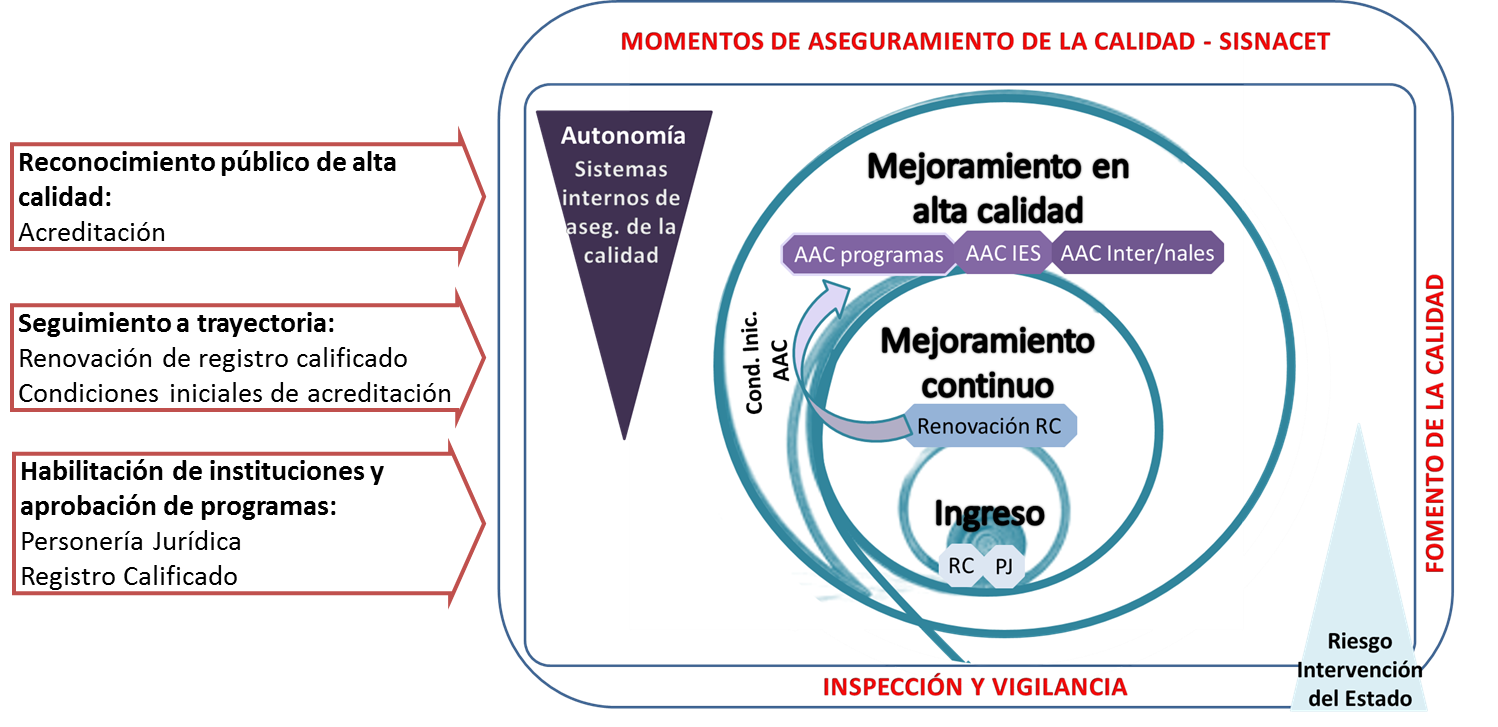 La calidad en educación terciaria está asociada al mejoramiento continuo, entendido como la disminución permanente de la distancia relativa entre la oferta actual en educación terciaria y el óptimo que corresponde a tipos y perfiles de instituciones y programas. La calidad se hace visible y medible a través de la síntesis, articulación y coherencia de un grupo de dimensiones que reúnen factores, condiciones e indicadores cualitativos y cuantitativos. Las dimensiones permiten conocer el estado de una situación actual, así como hacer un juicio sobre procesos de mejoramiento y acercamiento a un óptimo. Dicho óptimo es dinámico, reconoce las diferencias de los pilares de formación y se construye tomando en cuenta diversos referentes nacionales e internacionales en un proceso colectivo, liderado por los componentes del SNET. La calidad de la oferta incluye las condiciones de instituciones y programas oferentes, así como los resultados que permiten evidenciar un mejoramiento sistémico de la educación terciaria en el país. La calidad en educación terciaria hace parte de la garantía del derecho a la educación, la búsqueda de una sociedad más justa, equitativa y en paz, y la consolidación de un Estado social de derecho.Referente a la articulación de la Educación para el Trabajo - ETDH con el Sisnacet, se señala que el Sistema de Calidad de ETDH,  tendrá dos niveles de aseguramiento orientado tanto a procesos como a resultados, que incluye un seguimiento al proceso y la evaluación de egresados. En el primer nivel de aseguramiento se revisará el cumplimento de las condiciones básicas para el ofrecimiento de programas y creación de instituciones. Aquí se incorporaran todos los requisitos mencionados en materia de diseño de cualificaciones y estandarización curricular, perfil profesor  y requisitos de los espacios de aprendizaje. El proceso tendrá dos etapas, i) una primera de aprobación de la solicitud liderado por las Secretarías de Educación, responsables de verificar que las solicitudes contengan los contenidos y soportes mínimos para el proceso. ii) Surtida esta etapa y con el visto bueno de las secretarias de educación, estas solicitudes pasarán a estudio por parte del Ministerio de Educación, quien con base en los parámetros establecidos por la Agencia Nacional de Cualificaciones aprobará finalmente la solicitud y habilitará la prestación del servicio en el marco de la calidadComo se mencionó, la calidad es un concepto multidimensional. Tras un análisis de las condiciones y factores de calidad que son considerados actualmente en los procesos de personería jurídica, registro calificado, acreditación de programas de pregrado, acreditación de maestrías y doctorados, y acreditación institucional, se proponen las siguientes ocho (8) dimensiones para ser utilizadas en el SISNACET: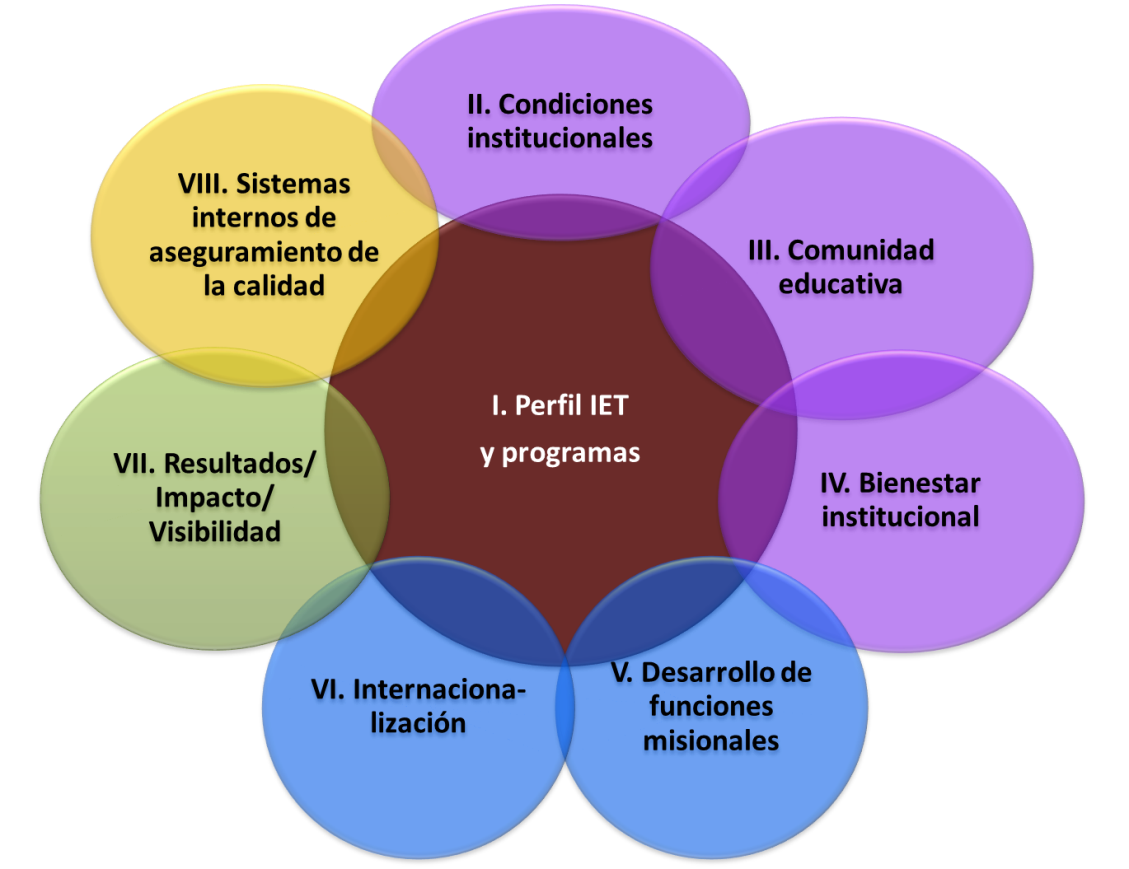  En el caso de la educación para el trabajo y el desarrollo humano, los programas en metodología  a distancia podrán ser ofertados únicamente en el área de la jurisdicción de la Secretaria de Educación.Para que la Institución de Educación para el Trabajo y Desarrollo Humano pueda obtener el registro de los programas virtuales ante la Secretaria de Educación de su jurisdicción, deberá cumplir las condiciones establecidas en la normatividad vigente y en el presente capítulo:Información General de la institución Denominación del programaObjetivos del programa Definición del perfil del egresado Justificación del programa, pertinencia de ofertarlo bajo metodología a distancia  Plan de estudios  Autoevaluación InstitucionalOrganización Administrativa Recursos específicos para el desarrollo del programa Recursos docentes Reglamento de estudiantes y de formadoresFinanciación InfraestructuraEn lo referente a la Educación para el Trabajo y el Desarrollo Humano, el Ministerio de Educación, determinará las áreas de desempeño susceptibles a ofertarse bajo metodología a distancia  en modalidad virtual o combinada.Oferta de Programas a Distancia La ley 30 de 1992 plantea  en el  artículo 15." Las instituciones de Educación Superior podrán adelantar programas en la metodología de educación abierta y a distancia, de conformidad con la presente Ley". En el decreto 1295 de 2010 compilado en el decreto 1075 de 2015 hace referencia a la metodología a distancia y a la oferta de programas a distancia o virtuales y   plantea:Artículo 2.5.3.2.6.1. Programas a distancia. Corresponde a aquellos cuya metodología educativa se caracteriza por utilizar estrategias de enseñanza aprendizaje que permiten superar las limitaciones de espacio y tiempo entre los actores del proceso educativo. (Decreto 1295 de 2010, artículo 16).Artículo 2.5.3.2.6.2. Programas virtuales. Los programas virtuales, adicionalmente, exigen el uso de las redes telemáticas como entorno principal, en el cual se lleven a cabo todas o al menos el ochenta por ciento (80%) de las actividades académicas.Según el decreto 1075 de 2015 educación superior en Colombia se desarrolla en dos metodologías presencial y distancia, y partiendo de los artículos citados la metodología distancia  se desarrolla en modalidad distancia y modalidad virtual, teniendo en cuenta que ambas están contempladas dentro de la metodología distancia para poder diferenciarlas se denominan modalidad distancia tradicional y modalidad virtual. La modalidad distancia tradicional requiere de la creación y desarrollo  de centros tutoriales donde los estudiantes hacen presencia, los cuales deben registrarse y tener aprobación del ministerio de educación para su oferta. Observando el comportamiento y la evolución de la oferta de programas en la denominada distancia tradicional, identificando  la no inclusión del término distancia tradicional en los documentos normativos, teniendo en cuenta el incremento del  uso y apropiación de  las TIC en el proceso de enseñanza aprendizaje y los avances de la educación a distancia en el mundo, se hace necesario replantear la conceptualización de la metodología a distancia y sus modalidades de oferta.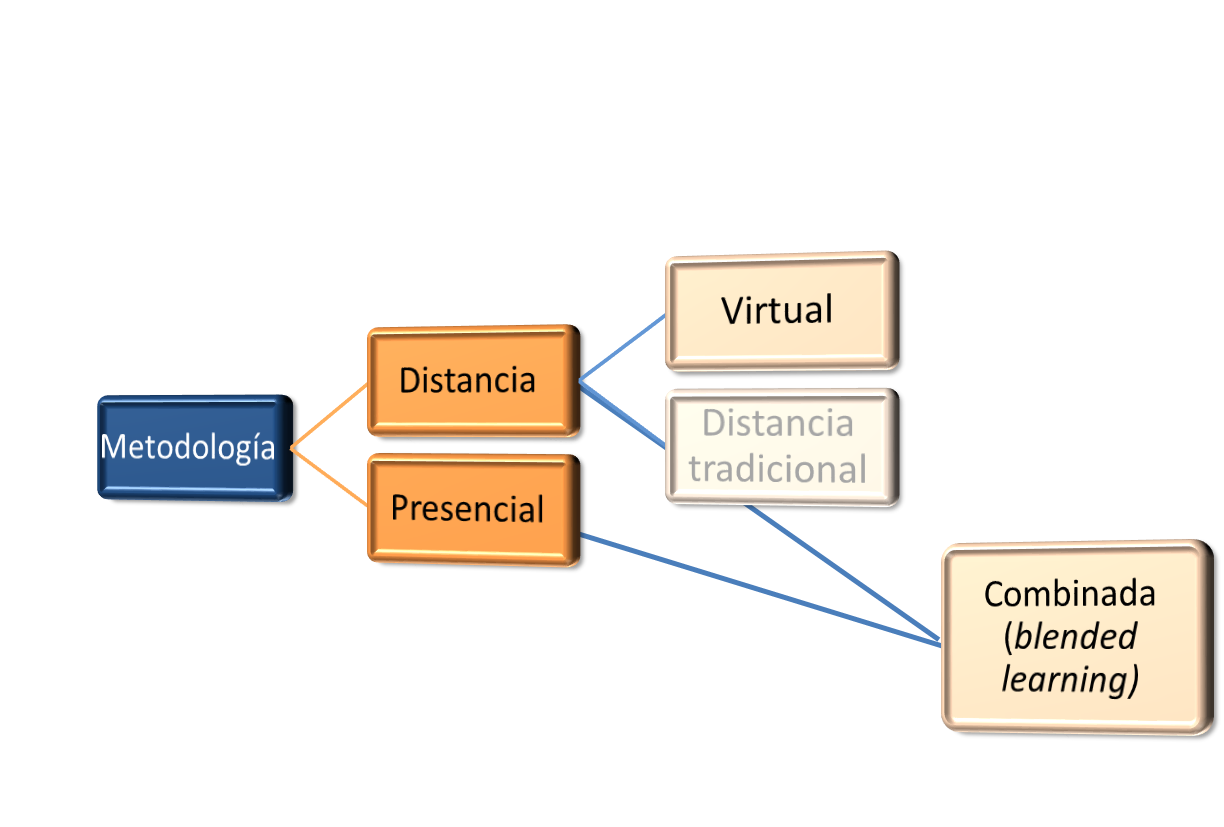 Propuesta de oferta metodología a distancia De acuerdo a la  ley 30 de 1992  se mantiene  la metodología abierta y a distancia y  según los avances y evolución de la educación a distancia, esta se ofertará en  de dos modalidades: modalidad virtual y modalidad  combinada -Blended learning.Metodología DistanciaLa educación a distancia es una metodología  educativa que trasciende los espacios físicos para el desarrollo de los procesos de formación, propiciando ambientes de aprendizaje fundamentados en el uso y apropiación de las TIC, generando espacios de encuentro sincrónico  y asincrónico entre los estudiantes y los tutores.Modalidad VirtualLa educación virtual es una modalidad educativa a distancia donde se desarrollan ambientes virtuales  de aprendizaje mediados por el uso y apropiación de las TIC, para ser distribuidos online. Se trata de una acción dialógica virtual sincrónica y asincrónica. El 100% de los créditos deben ser virtuales.Modalidad Combinada (Blended -learning)La educación combinada- blended learning es una modalidad a distancia donde se diseñan  ambientes de aprendizaje combinados que  integran  efectivamente las TIC   con las mejores prácticas de la    presencialidad   (cara a cara)  para desarrollo  de los  procesos de formación.Toda programa en metodología a distancia que requiera de la presencia física de los estudiantes para el desarrollo del proceso de enseñanza aprendizaje, serán  considerados   como  un programa en modalidad combinada (blended learning) y deberá cumplir con las condiciones de calidad  estipuladas para la  aprobación  de centros tutoriales ante el Ministerio de Educación Nacional  Centros de  TutoríaEstos centros se definen como el sitio físico donde se presentan los estudiantes para desarrollar actividades que favorecen los procesos de enseñanza,  aprendizaje y evaluación. Entiéndase  centro tutorial  en la  modalidad combinada (blended learning) como el lugar de ofrecimiento de un programa académico, que debe estar incluido en la resolución que otorga el registro calificado. Glosario: Metodología: Comprende un conjunto de técnicas, métodos y estrategias que, implementadas sistemáticamente, contribuyen a optimizar la adquisición de nuevos conocimientos y habilidades, por parte de una determinada población.Modalidad: Mecanismo de transmisión y de aprehensión del conocimiento, el cual se haya mediado por la experiencia y contexto en que los sujetos interactúan en el proceso educativo.Educación a Distancia: Se caracteriza por un proceso de enseñanza aprendizaje mediado en diferentes canales de comunicación, cuya acción se desarrolla cara a cara. Existe una amplia posibilidad de utilizar diversas herramientas tecnológicas y recursos educativos, aunque esto sea un uso instrumental para el acceso de información. El estudiante gestiona procesos de manera acompañada y  autónoma, mientras que el docente lo guía. El número de créditos de un programa a distancia involucra mínimo un 30% de presencialidad, dependiendo de la disciplina.Educación Virtual: Se caracteriza por un proceso de enseñanza aprendizaje mediado en diferentes canales de interacción, cuya acción se desarrolla en ambientes virtuales de aprendizaje. Se trata de una acción dialógica, virtual, sincrónica y asincrónica. El estudiante gestiona procesos de manera autónoma y autorregulada, mientras que el docente lo acompaña. El número de créditos de un programa virtual involucra un 80% o más de ambientes virtuales de aprendizaje, dependiendo de la disciplina.Educación blended o mixta o combinada: Se caracteriza por un proceso de enseñanza aprendizaje mediado en diferentes canales de comunicación, cuya acción se desarrolla tanto cara a cara, como en ambientes virtuales de aprendizaje. Es necesario utilizar diversas herramientas tecnológicas y recursos educativos para el acceso a la información y para la gestión del aprendizaje. El estudiante gestiona su proceso de manera acompañada, autónoma, significativa y colaborativamente, mientras que el docente lo guía y lo acompaña. El número de créditos de un programa combinado involucra desde un 30% hasta un 79% de ambientes virtuales de aprendizaje y el porcentaje restante de presencialidad, dependiendo de la disciplina.Infraestructura: Si la educación a distancia es una modalidad educativa estructurada, a partir del uso pedagógico y didáctico de tecnologías diversas y disponibles para facilitar procesos sistémicos de aprendizaje en cualquier tiempo y lugar, es indudable que la infraestructura tecnológica se constituye en un factor imprescindible y necesario para su existencia. Las tecnologías están sometidas a dinámicas y cambios permanentes y el uso pedagógico de las mismas en los ámbitos educativos a distancia también varía, teniendo en cuenta las características de las poblaciones, las finalidades formativas institucionales, la disponibilidad de las tecnologías existentes y su accesibilidad. Para atender los requerimientos formativos, algunas instituciones de educación superior utilizan metodologías y mediaciones basadas en tecnologías de impresos en papel y el desarrollo de procesos comunicativos sincrónicos en Centros de apoyo. Además de estas tecnologías, otras instituciones agregan a sus procesos formativos metodologías apoyadas en ambientes virtuales a través de plataformas tecnológicas de gestión de aprendizajes en línea. Para muchas instituciones es importante la sola utilización de los ambientes virtuales de aprendizaje como metodología para el desarrollo de sus actividades formativas. Otras, en cambio, utilizan infraestructura tecnológica para el desarrollo de sus metodologías mixtas o blended-Learning, mobile-Learning, On Line, entre otras. La explicitación por parte de las instituciones de educación superior de las tecnologías disponibles en los procesos de formación a distancia es importante para garantizar la sostenibilidad y calidad de la misma, así como los requerimientos de usabilidad tecnológica por parte de los estudiantes. Aunque la infraestructura física tradicional es también un elemento convergente con la modalidad educativa a distancia, la infraestructura tecnológica adquiere una relevancia en el marco de esta modalidad, pues sin ésta, cualquiera que ella sea, no se podrían adelantar los procesos de aprendizaje y formación que le son inherentes. (Acesad, 2014) Comunidad de aprendizaje: Es una organización que teniendo intereses académicos en común comparten información para ser discutida y analizada. Este proceso de aprendizaje puede ser realizado a través de diferentes herramientas que facilitan la interacción.Comunidad educativa: Es el órgano institucional conformado por las personas que tienen responsabilidades directas en la organización, desarrollo y evaluación del proyecto educativo institucional que se ejecuta en un establecimiento educativo, entre ellas se incluyen quienes cumplen roles de docentes, profesores, tutores o similares, de estudiantes, aprendices, alumnos o similares,  de personal directivo y de egresados.Roles (docente/estudiante): Docente - Para estar a tono con la sociedad del conocimiento el profesor debería ser un facilitador en la construcción del conocimiento de los alumnos, en tanto sigue siendo un experto en su disciplina que ayuda a sus estudiantes a explorar y elaborar nuevos conocimientos. Se convierte en un mediador entre los distintos actores involucrados en el proceso de aprendizaje: estudiantes, contenidos, fuentes de información, medios de diversa índole, redes de conocimiento, etc. Su rol se centra en motivar y orientar a sus estudiantes, investigar en su disciplina y en los medios para aprenderla, así como en crear, evaluar y difundir recursos para aprender. Estudiante - El estudiante de la sociedad del conocimiento no puede ser la persona que espera que le enseñen, sino la que busca aprender haciendo uso de las diferentes fuentes de información, con o sin tecnologías de información y comunicación. Así mismo, es alguien que debería trabajar de forma autónoma, tanto individual como colaborativamente, y de forma presencial o por la red, buscando siempre nuevas oportunidades para superarse y construir conocimiento. Estas cualidades no se dan innatas, requieren desarrollarse y allí es donde la labor del docente y el adecuado ajuste en lo metodológico se vuelven fundamentales. (Acesad, 2014)Resultados de aprendizaje: Especificaciones que permiten identificar lo que una persona sabe, comprende y es capaz de hacer durante y al culminar un proceso de aprendizaje. Los resultados de aprendizaje tienen una relación directa con lo que logra la persona en términos de habilidades, actitudes y conocimientos, tienen una relación directa con los medios educativos, potencian las competencias y son susceptibles de ser verificados o demostrados. Entre los resultados de aprendizaje se pueden encontrar: resultados específicos que se relacionan con la disciplina o el sector ocupacional al que está dirigida la formación, y conocimientos o aptitudes genéricas transversales (Ej. escritura, oralidad, resolución de problemas, tecnología de la información, habilidades para el trabajo en equipo, ética, etc). Una competencia es la suma de resultados de aprendizaje y están ligadas al perfil del egresado(a); los resultados de aprendizaje están relacionados con las temporalidades de las actividades curriculares.Dimensiones de la calidad: Categorías analíticas a través de las cuales se hace visible y medible la calidad de programas e instituciones de educación terciaria.  Las dimensiones agrupan y organizan en un lenguaje común las condiciones y factores que ya se utilizan en los procesos de solicitud de personería jurídica, registro calificado y acreditación, además de algunas características que se propone incluir en los nuevos lineamientos.Lineamientos de  Calidad Específicos  para la Educación  a Distancia modalidad virtual y modalidad combinada (Blended -Learning)Todas las Institución de Educación Superior - IES y las Instituciones de Educación para el Trabajo y el Desarrollo Humano IETDH que ofrezcan programas en metodología distancia en su modalidad virtual o modalidad combinada (blended learning )  además de cumplir con todas las condiciones de calidad para la oferta de programas, deberá especificar en cada condición de calidad las particularidades propias de la metodología a distancia, que contemplan los siguientes aspectos:Los siguientes lineamientos de calidad aplican para la oferta de programas en metodología distancia en sus modalidades virtual o combinada(blended learning) para  Instituciones de Educación Superior - IES e Instituciones de Educación para el Trabajo y el Desarrollo Humano IETDH, las cuales se denominaran en los lineamientos  la institución.Dimensión 1:  Perfil institucional y de programaLa dimensión de perfil institucional y del programa se refiere a aquellos aspectos que permiten conocer las características específicas y distintivas de la institución y el programa, así como la ubicación de su oferta en el Sistema Nacional de la Educación Terciaria (SNET) y su relación con otras instituciones. Dichos aspectos se pueden encontrar en el proyecto educativo institucional y el proyecto educativo del programa, que incluyen misión, visión, denominación, relevancia, pertinencia, relación con contextos locales y globales, entre otros. Las otras dimensiones consideradas deberán demostrar su estrecha relación y coherencia con esta dimensión.JustificaciónLa justificación del programa ofertado en metodología  a distancia modalidad combinada (blended -learning) o modalidad virtual  debe cumplir con los siguientes requisitos específicos Ingreso al sistema (para las IES aprobación inicial de registro calificado, para las IETDH licencia de funcionamiento y registro de programas)La Institución que ofrezca programas en metodología a distancia, en cualquiera de sus modalidades, deberá elaborar y poner en práctica un  Proyecto educativo Institucional - PEI coherente con el desarrollo académico de la oferta, donde se especifiquen los aspectos, estrategias, principios, reglamentos, entre otros, que le  permitan cumplir con los lineamientos planteados para la metodología a distancia.La institución en su  PEI  deberá justificar la motivación para realizar oferta de programas en metodología distancia en modalidad virtual o combinada (blended learning),   así como  justificar como desarrollara sus  capacidades para esta metodología.La justificación deberá  evidenciar la necesidad que motiva el ofrecimiento del programa a nivel nacional, en la región y, específicamente, en cada lugar de ofrecimiento (centro tutorial) para la modalidad combinada (blended learning), sustentando la pertinencia de la oferta del programa en metodología distancia modalidad combinada (blended learning) o modalidad virtual.La institución deberá justificar porque el programa se puede desarrollar 100 % virtual sin que implique un riesgo social, entendido como aquellos riesgos que pueden afectar a la persona o a la sociedad en las áreas biológicas, psicológicas, socioeconómicas y sociales.Las instituciones de  Educación para el Trabajo y el Desarrollo Humano las (IETDH), debe justificar por qué el programa  de formación laborales puede ofrecer bajo la modalidad combinada (Blended Learning), teniendo en cuenta que para este tipo de programas  el cincuenta por ciento (50%) de su duración debe corresponder a formación práctica que se desarrollará de forma presencial y el cincuenta por ciento (50%) restante será ejecutado mediante el uso de herramientas y estrategias de aprendizaje en línea.  Tratándose de la  modalidad de la educación a distancia y en específico en el entorno virtual, en el caso de la ETDH, debe  preverse que el registro de los programas así como la expedición de la licencia de funcionamiento, se establece que la competencia se encuentra en las Secretarias de Educación del Ente Certificado, conforme su jurisdicción, en consonancia con el articulo 152 y 153 de La Ley 115 de 1994.Mejoramiento continuo (para las IES renovación de registro calificado y para las IETDH renovación de registro de programa)Evaluar el impacto del  programa y el valor agregado que justifique la continuidad de la oferta del programa en metodología  distancia, soportado con datos estadísticos de seguimiento a graduados y su adsorción al mercado  según el observatorio laboral.Para las IES, comparar y analizar los resultados de la prueba saber pro de los estudiantes formados  en metodología distancia con los de metodología presencial, como elemento de justificación para la continuidad de la oferta.Para los programas de Educación para el Trabajo y el Desarrollo Humano (ETDH), obtener la certificación de calidad de la institución y del programa respectivo y los demás requisitos legales exigidos para el registro, de acuerdo con las Normas Técnicas Colombianas vigentes y relacionadas con el tema de virtualidadDimensión 2:  Condiciones institucionalesLa dimensión condiciones institucionales incluye las condiciones físicas, organizacionales y financieras que soportan y permiten el adecuado desarrollo de las funciones misionales de la institución, principalmente se refiere a la infraestructura física, los recursos financieros, la organización, administración, gestión y la gobernanza.Organización, administración y gestiónIngreso al sistema (para las IES aprobación inicial de registro calificado y para IETDH obtención de licencia de funcionamiento y aprobación de registro de programas)La institución deberá dar cuenta de una estructura organizacional  que permita visibilizar el desarrollo de la metodología a distancia y sus modalidades  acorde con su PEILa institución deberá definir una estructura académica y administrativa que garantice la calidad en los procesos de diseño, producción, actualización y mantenimiento, oferta y desarrollo de programas  en metodología distancia acorde al modelo educativo definido. La institución deberá garantizar un talento humano competente acorde a los requerimientos de la metodología distancia según lo propuesto en la estructura organizacional  y en su modelo educativo. La institución deberá realizar la gestión de los programas acorde  con la planificación, producción y diseño de materiales educativos acordes  con la metodología a distancia para el desarrollo de  los procesos de enseñanza aprendizaje y evaluación La institución debe presentar un modelo de acompañamiento  tanto a los profesores  como a los estudiantes y el personal que cumple una función de soporte y apoyo a las necesidades de los programas académicos ofertados en metodología distancia  y su operación coherente son su modelo educación a distancia.Las instituciones debe  garantizar una infraestructura tecnológica sólida y robusta que promueva el uso de las tecnologías de la información y la comunicación aplicadas a la educación. Por lo cual es conveniente el uso de simuladores, laboratorios y bibliotecas virtuales, LMS y todas las herramientas que faciliten los procesos de enseñanza aprendizaje y evaluación. Cada uno de los lugares definidos (centro tutorial) para la oferta de programas de la modalidad combinada (blended learning)  deberá contar con una estructura académico administrativa, organizada de tal manera que evidencie el buen funcionamiento tanto de los procesos académicos como de los administrativos.Mejoramiento continuo (para las IES renovación de registro calificado y para las IETDH renovación de registro  de programa)La institución deberá evidenciar el mejoramiento continuo de su estructura organizacional y su correspondencia con el talento humano y el desarrollo del modelo de educación a distancia  La institución deberá evidenciar los procesos de evaluación y resultados de  de planes de mejoramiento para el desarrollo del talento humano Los materiales educativos deben  estar diseñados de forma completa y estar disponibles tanto para los profesores  como para los estudiantes de los programas académicos que conformen la oferta educativa. En este sentido será necesario disponer de una unidad de producción que esté diseñando y actualizando los materiales educativos de acuerdo con las tendencias propias de la metodología a distancia.El seguimiento y control de los materiales se debe enfocar al uso que tanto profesores  como estudiantes hagan de estos, por eso es prioritaria la presentación de informes estadísticos que den cuenta del empleo de estos materiales.Por la dinámica de la metodología a distancia, la evaluación periódica del modelo que cada institución I implemente es importante. En este aspecto y como parte del mejoramiento continuo de calidad, se debe  documentar esta evaluación  verificando el cumplimiento de los planes de mejoramiento desarrollados.Recursos FinancierosIngreso al sistema (para IES  aprobación inicial de registro calificado y para IETDH obtención de licencia de funcionamiento y aprobación de registro de programas)Esta condición requiere de la existencia en la institución de documentos institucionales  que den cuenta de la inversión para el desarrollo de su modelo de educación a distancia según la modalidad adoptada, así como de la viabilidad financiera de lugares de operación de la oferta académica (centro de tutoría) para la modalidad combinada (blended learnig), garantizando de esta forma los recursos suficientes y necesarios para el cumplimiento de las condiciones de calidad establecidas.El modelo financiero debe contemplar rubros que garanticen el soporte del diseño, la producción y el montaje del material pedagógico así como el material de apoyo según el modelo educativo. La institución debe definir la proyección financiera que soporta la  sostenibilidad e innovación tecnológicaSe debe definir  la política de remuneración por el diseño de material educativo creativo e innovador y el seguimiento y acompañamiento a estudiantes según el modelo de educación a distancia definido por la institución.Esta condición debe  contemplar el acompañamiento permanente a los estudiantes, no solo en atención a servicios educativos, como lo es la acción tutorial, sino en apoyo en temas administrativos y financieros. La IETDH, debe contar con los recursos para la infraestructura básica requerida para garantizar una oferta pertinente y de calidad, así mismo debe establecer los lugares de operación, teniendo en cuenta la norma y jurisdicción de las secretarías de educación respectivaMejoramiento continuo (para las IES renovación de registro calificado y para las IETDH renovación de registro  de programa)Para la condición que tiene que ver con los aspectos relacionados con los recursos financieros se considera como acciones de mejoramiento tener a disposición todos los documentos institucionales de seguimiento y evaluación de la ejecución de los procesos. Así como aquellos que evidencien la inversión en tecnología que esté a la vanguardia de las necesidades particulares de la metodología. Los informes financieros que se deriven de esta condición deben ser auditados con una periodicidad no mayor a un año y dar cuenta de su sostenibilidad en el tiempo. Así como de los hallazgos para tomar las medidas pertinentes y poder adecuar  o reasignar recursos para un óptimo desarrollo de los procesos académicos, administrativos y financieros en cada uno de los lugares de oferta de los programas académicos.Para el caso de las IETDH, debe realizarse la inspección y vigilancia a través de las Secretarías de Educación Certificadas, para lo cual, el Ministerio realizará también un apoyo, garantizando la prestación del servicio educativo.InfraestructuraIngreso al sistema (aprobación inicial de registro calificado y para las IETDH licencia de funcionamiento y registro de programas)la Institución debe  garantizar la disponibilidad tanto de una estructura física como de una infraestructura tecnológica las cuales permiten cumplir a cabalidad con las funciones sustantivas de la educación: docencia, investigación y proyección social. En cuanto la estructura física se acatan las normas establecidas por ley para el uso de suelos de conformidad con los lugares de ofrecimiento (centro de tutoría) de los programas académicos en modalidad combinada (blended learning). La estructura tecnológica responde a las necesidades de software y hardware que requiera la metodología a distancia con base en su modelo educativo.Debe garantizar aspectos relacionados con el derecho a un ambiente sano, seguridad para el funcionamiento de un establecimiento, tema de propiedad de la infraestructura y la garantía de prestar el servicio educativoPara un óptimo funcionamiento de la condición de infraestructura, específicamente la que tiene que ver con tecnología, debe definir estrategias de seguimiento que son auditadas y verificadas garantizando el funcionamiento correcto de la plataforma con la cual trabaja la institución.Para la oferta de  servicios virtuales, la institución debe evidenciar la infraestructura de hardware y de conectividad; el software que permita la producción de materiales, la disponibilidad de plataformas de aulas virtuales y los aplicativos para la administración de procesos de formación y demás procesos académicos, administrativos y de apoyo en línea; las herramientas de comunicación, interacción, evaluación y seguimiento; el acceso a bibliotecas y a bases de datos digitales, las estrategias y dispositivos de seguridad de la información y de la red institucional, las políticas de renovación y actualización tecnológica y el plan estratégico de las TIC, que garantice su confiabilidad y estabilidad.Para la oferta de programas en modalidad ( combinada blended learning) la institución debe  realizar una descripción del estado, de la disponibilidad y de la capacidad de los espacios para los procesos de enseñanza, aprendizaje, evaluación , tales como: aulas para encuentros tutoriales, laboratorios de sistemas, bibliotecas, zonas para la recreación, deporte y tiempo libre, cafetería, baterías de baños, auditorios, bibliotecas, laboratorios y la descripción de la infraestructura destinada para el personal académico y administrativo que apoyará la operación del programa en el lugar de ofrecimiento( centro de tutoría). La Institución realizará una descripción del estado, de la disponibilidad y de la capacidad de los espacios para los procesos de enseñanza, aprendizaje, evaluación , tales como: aulas para encuentros tutoriales, laboratorios de sistemas, bibliotecas, zonas para la recreación, deporte y tiempo libre, cafetería, baterías de baños, auditorios, bibliotecas, laboratorios y la descripción de la infraestructura destinada para el personal académico y administrativo que apoyará la operación del programa en el lugar de ofrecimiento.La IETDH  debe garantizar que los estudiantes matriculados en programas en metodología a distancia  cuenten con los lugares óptimos de práctica, teniendo en cuenta la relación cantidad estudiantes matriculados - espacios de práctica, la oferta está supeditada a la capacidad instalada de los ambientes de práctica. Mejoramiento continuo (para las IES renovación de registro calificado y para las IETDH renovación de registro  de programa)En aras de fortalecimiento de esta   condición se debe  presentar los resultados del plan de actualización, innovación y mantenimiento de las infraestructuras física y tecnológica, así como la continuidad de los planes de actualización de estas.Debe presentar evidencias de  una evaluación permanente de la infraestructura tecnológica que  permita conocer la eficacia, efectividad y eficiencia del uso de las TIC en los procesos de enseñanza, aprendizaje y evaluación con el propósito de fortalecerlos y mejorarlos.Disponibilidad  de información estadística actualizada  del uso de la plataforma por parte de los estudiantes y los profesores, niveles de servicio referente a la conectividad y accesibilidad.Presentación  de indicadores que permitan evaluar el uso y accesibilidad de la comunidad académica a los diferentes recursos tecnológicos que apoyan la metodología.Para los programas ofertados en modalidad combinada (blended learning) debe presentar los resultados  del plan de actualización, innovación  y mantenimiento de la infraestructura física y tecnológica en el centro de tutoría. Medios educativosIngreso al sistema (aprobación inicial de registro calificado y para las IETDH licencia de funcionamiento y registro de programas)La institución debe  describir las bases de datos con licencia y equipos informáticos, sistemas de interconectividad, laboratorios virtuales y o físicos, escenarios de simulación virtual de experimentación práctica, talleres con instrumentos y herramientas técnicas e insumos, según el programa y la demanda estudiantil real o potencialEn cuanto a los recursos bibliográficos, la IES debe evidenciar la disponibilidad en términos de recursos bibliográficos: físicos y digitales, bien sea en las diferentes bases de datos, e-books, entre otros, y describir las estrategias de acceso a estos recursos desde distintos sitios propios o de los que disponga por convenios con otras IES, bibliotecas o entidades privadas para el desarrollo del programa en el lugar de ofrecimiento.Debe  indicar el proceso de diseño, gestión, producción, distribución y uso del material didáctico y de los medios electrónicos de aprendizaje que se requieran para el desarrollo del programa en metodología a distancia de acuerdo al modelo educativo definido.Para la oferta de programas en metodología a distancia la institución debe presentar los módulos que correspondan a por lo menos el 15% de los créditos del programa y un plan de diseño y desarrollo de los demás cursos que contempla el plan de estudios.  estos cursos deben estar  disponibles en la plataforma seleccionada. Debe garantizar la disponibilidad de una plataforma tecnológica que responda a las necesidades del modelo de educación a distancia definido, la infraestructura de conectividad y las herramientas metodológicas necesarias para su desarrollo, así como las estrategias de seguimiento, auditoría y verificación de la operación de dicha plataforma. Está obligada, además, "a suministrar información  pertinente a la comunidad sobre los requerimientos tecnológicos y de conectividad necesarios para cursar el programa” (sección 2, art. 2.5.3.2.2.1 5, numeral 8, párr. 4 decreto 1075 de 2015).Implementación de mecanismo que permitan identificar el grado de satisfacción de la comunidad académica con los Medios educativos , entendida como un  grado de conformidad con los servicios recibidos  , puede ser medida por :Métricas de uso del servicio de soporte técnico y pedagógico que se registran en el  sistema de soporte en línea, y que permiten inferir las principales problemáticas de los estudiantes; Encuestas de percepción sobre la calidad y disponibilidad  de los  medios educativos aplicadas periódicamente; Reuniones de evaluación de los procesos y servicios tecnológicos y académicos,Los medios educativos constituyen un eje articulador  en los procesos académicos, por lo cual se debe  definir estándares para la producción de estos materiales que permitan establecer criterios claros y precisos para un diseño acorde con las necesidades de los contextos donde se realiza la oferta académica.Es necesario también incluir un modelo de comunicación interactivo con los estudiantes que vincule diferentes medios aparte de los educativos como: mesas de ayuda, correo electrónico, mensajería, redes sociales, LMS, videoconferencias y los necesarios que potencialicen los encuentros sincrónicos y asincrónicos.Para los programas ETDH a distancia la institución debe presentar los módulos que correspondan al 50% de los contenidos del programa completamente desarrollados, tenerlos disponibles en la plataforma seleccionada e indicar el proceso de diseño, gestión, producción, distribución y uso de materiales y recursos, con observancia de las disposiciones que salvaguardan los derechos de autor.  El restante 50% cuente con el plan de elaboración que cuente con las fases de inicio, desarrollo e implementación.Mejoramiento continuo (para las IES renovación de registro calificado y para las IETDH renovación de registro  de programa)Debe evidenciar la realización de la   periódica del 100 % de los materiales educativos con el fin de proponer mejoras e implementar acciones innovadoras en el diseño de estos materiales ajustadas a las tendencias de la metodología a distancia con el fin de ofrecer una educación de clase mundial.La evaluación periódica debe ir acompañada de informes que den cuenta de las fortalezas, debilidades y acciones de mejora para tener en cuenta en la actualización de los materiales educativos y en la formulación de planes de mejoramiento continua que garanticen siempre la calidad de cada producto.Debe presentar  de informes estadísticos específicamente los relacionados con el uso y apropiación de las TIC que permitan analizar la pertinencia y coherencia de los medios que se emplean como apoyo al desarrollo de la metodología a distancia.Documentos que describan y evidencien los logros alcanzados en los procesos de enseñanza , aprendizaje y evaluación a través de los medios de comunicación y el uso de TICDimensión 3:  Comunidad educativaLa dimensión comunidad educativa agrupa las características que permiten conocer a los profesores, estudiantes y egresados(as) de los programas y de las instituciones de educación terciaria. Incluye aspectos como estatutos profesoral y estudiantil, mecanismos de selección y evaluación, vinculación docente, formación docente, caracterización de los(as) estudiantes, relación alumno-docente, programas de egresados, entre otros.Profesores, docentes y formadoresIngreso al sistema (para las IES obtención de personería jurídica y aprobación inicial de registro calificado y para las IETDH licencia de funcionamiento y registro de programas)Los profesores, docentes y formadores en cualquier institución quienes forman parte de la comunidad académica, son considerados como los que soportan la estructura y conforman su base, por tal motivo esta condición requiere de especial atención.Se considera prioritario contar con un documento institucional en donde se define el perfil del profesor  en la metodología a distancia, su rol, sus funciones, su papel, con las particularidades que lo distingan de otros y según el modelo de educación a distancia definido por la institución Se debe  estructurar de un plan de formación profesoral entendido como aprendizaje a lo largo de la vida, que responda a las funciones sustantivas de la educación: docencia, investigación y proyección social. Y a la formación en la metodología a distancia acorde al modelo educativo definido por la Institución  pero que además tenga en cuenta el uso, aplicación y manejo de las TIC en el aula, Construcción de  una cultura de la calidad en los procesos académicos a través  de  la evaluación permanente, por ello la institución  debe diseñar una serie de lineamientos específicos a través de los cuales se dé cuenta del desempeño y labor del profesor y en donde a su vez se establezcan planes de mejora que fortalezcan su rol en el desarrollo de la metodología a distancia y el uso de tecnologías, dependiendo  de la complejidad de estas últimas. Para los programas en modalidad combinada (blended learning ) se debe  presentar un plan de contratación profesoral para cada  centro tutorial donde se proyecte realizar  la oferta  , que incluya hojas de vida y cartas de intención de los profesores, de acuerdo a los perfiles y criterios definidos por la institución  para esta metodología.La  IETDH debe asegurar la idoneidad y la competencia laboral de los profesores, encargados de desarrollar los programas a distancia, mediante la presentación de la certificación de competencia laboral referente a la metodología a distancia.Mejoramiento continúo (Para las IES renovación de registro calificado y para las IETDH renovación de registro  de programa)Documentos que evidencien  el  seguimiento al plan de formación profesoral e  información estadística del número de profesores formados en la metodología a distancia. Informes de evaluación de desempeño profesoral , cumplimento de los planes de mejoramiento  y su impacto en la formación de los estudiantes en la metodología distancia EstudiantesEl número de estudiantes que ingresa al programa debe ser compatible con las capacidades que tienen la institución y el programa de acuerdo con la modalidad de la educación a distancia.La institución debe incorporar en sus políticas institucionales los mecanismos de selección e inducción a la metodología a distancia y estrategias de seguimientos y acompañamiento a los estudiantes. Debe diseñar estrategias de evaluación para los estudiantes en la metodología a distancia  que  evidencien la calidad del proceso de enseñanza aprendizaje en otras condiciones de temporalidad y espacio diseñadas de acuerdo al modelo de educación propuesto para la metodología.Programa de inducción del estudiante a la metodología a distancia según el modelo educativo de la institución Debe definir los mecanismos de oferta y captación de estudiantes, mecanismos que deben estar a la vanguardia de los avances tecnológicos para que el estudiante pueda tener acceso a su registro y matrícula en línea.En la metodología a distancia  se deben definir protocolos de identificación de los estudiantes y trabajos académicos y el reconocimiento de la identidad de los usuarios y la protección del derecho de autor.El reglamento estudiantil debe  incorpor las particularidades que aplican para los estudiantes en metodología a distancia. La institución debe demostrar que se realizan actividades para promover el trabajo autónomo y el trabajo independiente del estudiante. La  IETDH, la publicidad de los programas a distancia, debe hacer explícita mención de los lugares donde se desarrollarán las actividades de aprendizaje, de acuerdo con la normatividad vigente, suministrar la información pertinente a la comunidad sobre los requerimientos tecnológicos y de conectividad necesarios para cursar el programa.Dimensión 4:  Bienestar institucionalLa dimensión bienestar institucional se refiere a las políticas, organización y ambiente institucional, programas y acciones involucrados con el fomento y aseguramiento del bienestar integral de la comunidad educativa.Ingreso al sistema (Para las IES obtención de personería jurídica y aprobación inicial de registro calificado)El bienestar institucional para la metodología distancia en sus modalidades  combinadas (blended learning) y virtual debe diseñar  estrategias que propicien la participación de los estudiantes en ambientes virtuales de  participación e integración  como complemento de  su vida universitaria. Estos ambientes de desarrollan a través de la Web y buscan contribuir y la permanencia del estudiante en el sistema educativo, acampándolo en su proceso de formación académica, en el uso de TIC, en el ingreso a recursos tecnológicos y el acceso a materiales físicos y digitales.Debe  presentar los lineamientos de bienestar universitario para la metodología distancia en sus  modalidades (blended learning) y virtual que incluyan: desarrollo humano, promoción y prevención en salud,  promoción socioeconómica, recreación y deporte y cultura.En la modalidad combinada  (blended learning)  se debe  ofertar actividades de bienestar presenciales alternadas con las jornadas de encuentros tutoriales. Constitución de   equipos  de apoyo y acompañamiento  a los  estudiantes  que propendan por su permanecía  en el programa y su graduación, se debe diseñar estrategias propias para la metodología distancia y en cada una de sus modalidades.Diseñar estrategias  de apoyo  vía Web o si es posible ofertar en los centros tutoriales de la modalidad combinada (blended learning)  portafolio de servicios propios para esta modalidad ,  como : Constituir un equipo multidisciplinarios dedicado al servicio de los estudiantes preferiblemente con competencias en el uso de TIC, garantizar que los estudiantes conozcan y manejen el modelo de educación a distancia de la institución, asesorar al estudiante en el ingreso a los recursos tecnológicos y el acceso a materiales físicos y digitales , generar espacios de apoyo académico con los docentes, utilizar la Web  para estar en constante comunicación con los estudiantes, diseñar sitio Web para la promoción y divulgación de los servicios prestados.Mejoramiento continuo (renovación de registro calificado)Documento que evidencie el seguimiento y evaluación de los servicios ofertados por bienestar universitario distancia que den cuenta del cumplimiento de los objetivos y metas propuestas, principalmente de la participación de los estudiantes y de los beneficios recibidos. Estadísticas de ingreso a la plataforma que soporta  el servicio y uso de estos servicios del bienestar en línea Estadísticas de acceso a los servicios de bienestar Universitario  en los centros tutoriales donde se oferten los programas en modalidad combinada (blended learning). Evaluación y seguimiento de las estrategias de permanencia y retención  definidas para la metodología a distancia y su impacto en el proceso de formación. Dimensión 5: Funciones misionalesLa dimensión funciones misionales contiene las descripciones fundamentales de los procesos seguidos para la formación, investigación/innovación/creación y extensión o relación con el sector externo. En esta dimensión se incluyen los elementos relacionados con procesos académicos, contenidos curriculares, actividades académicas, medios educativos, grupos de investigación/ innovación o creación, tiempos y vinculación de docentes y estudiantes en las funciones misionales, entre otros.Contenidos Curriculares:Ingreso al sistema (Para las IES obtención de personería jurídica y aprobación inicial de registro calificado)Documento Institucional del modelo de educación a Distancia Los contenidos curriculares de un programa en  modalidad combinada (blended learning)  o virtual aunque respondan a un modelo educativo institucional  deben desarrollar estrategias de diseño que garanticen que los estudiantes son orientados  al  desarrollo de las competencias logrando   la efectividad de los procesos de enseñanza,  aprendizaje y  evaluación.Para garantizar la calidad de los contenidos curriculares de los programas en metodología a distancia  se deben desarrollar estándares con los cuales contrastar los procesos  tutoriales , el diseño de materiales y medios educativos , la incorporación de TIC, el diseño instruccional  , así como los instrumentos de evaluación del aprendizaje de acuerdo al modelo de educación a distancia de la institución Lineamientos institucionales de propiedad intelectual y derechos de autor para los cursos y materiales  utilizados para la oferta de los programas a distancia.El programa debe establecer exigencia curricular del nivel de dominio de un idioma extranjero por parte del estudiante, según modelo de competencias referido, así como el tipo (formación técnica, tecnológica, profesional) y nivel del programa (grado y posgrado).Mejoramiento continuo (renovación de registro calificado)El programa debe contar con: documento físico o digital según el modelo de educación a distancia  de cada uno de los materiales diseñados, informes estadísticos de uso de los materiales por parte de los profesores y de los estudiantes.Documentos de Evaluación y resultados de los  planes de mejoramiento  del modelo de diseño de materiales, Documentos de Evaluación y resultados  de planes de mejoramiento del modelo de educación a distancia.Organización de actividades académicasIngreso al sistema (Para las IES obtención de personería jurídica y aprobación inicial de registro calificado)El programa debe contar con: documento Institucional que sustenta la distribución de créditos académicos para la metodología distancia teniendo en cuenta el tiempo de dedicación al aprendizaje autónomo y colaborativo, propuesta de   interacción o dialogo  entre los estudiantes y el profesor  en tiempo sincrónico o asincrónico, modelo de planificación y coordinación de las actividades que debe realizar el estudiante que integre los materiales y el acompañamiento tutorial.La planificación  de los cursos  debe incluir su duración, diseño  y distribución de las actividades que contribuyan a la participación activa del estudiante, calendario del curso y la programación del cómo y el cuándo de la evaluaciónEl programa debe contar con recursos bibliográficos digitales, virtuales o impresos en papel, adecuados y suficientes en cantidad y calidad, actualizados y accesibles a los miembros de la comunidad académica y evidenciar la relación entre estos y las actividades académicas desarrolladas.Los  créditos académicos deben  facilitar la flexibilidad de los currículos para favorecer el proceso formativo, la transferencia, intercambio, reconocimiento y homologación del trabajo del estudiante.Mejoramiento continuo (renovación de registro calificado)Informe de evaluación de los cursos  y resultados  de planes de mejoramiento  en torno a: actividades propuestas, calendario, interactividad  tiempos de los cursos por parte de los estudiantes y los profesores.Informe de evaluación y resultados  de planes  de mejoramiento de planificación de los cursosInvestigación:La investigación se debe convertir en una oportunidad de mejoramiento continuo de la educación a distancia, las experiencias desarrolladas en esta metodología como base de estudio permiten identificar nuevas opciones para el desarrollo de los  procesos de enseñanza,  aprendizaje y evaluación. Generar proyectos de investigación o estudios  en torno a  los modelos educativos implementados, la incorporación de TIC,  los diseños instruccionales, el uso de dispositivos móviles, el diseño de materiales digitales o físicos, entre otros,  que permitan consolidar una propuesta de calidad.Descripción de los planes y recursos de la institución  para la incorporación y el uso de las TIC, el desarrollo de la investigación formativa y propia de los estudiantes y profesores .s. Los planes deben contemplar la difusión y el fomento de un ambiente investigativo encaminado a generar productos de investigación acordes con los lineamientos institucionales, al igual que el uso y la apropiación de las TIC para la gestión del conocimiento y la conformación y el desarrollo de comunidades virtuales de investigación, a  través de la participación en las redes nacionales e  internacionales.Relación con el sector externoLa organización del currículo debe contribuir a la formación en competencias generales y específicas, valores, actitudes, aptitudes, conocimientos, métodos, capacidades y habilidades de acuerdo con el estado del arte de la disciplina, profesión, ocupación u oficio, y debe buscar la formación integral del estudiante, en coherencia con la misión institucional y los objetivos del programa en metodología a distancia.Dimensión 6: InternacionalizaciónLa dimensión internacionalización se refiere a los vínculos que establece el programa o la institución con personas, redes o grupos de otros países. Esta dimensión incluye aspectos como movilidad docente y estudiantil, participación y organización de eventos internacionales, coautorías internacionales, participación en redes, asociaciones u otros colectivos internacionales, presencia de docentes o estudiantes de otros países, etc.Los alcances de la educación a distancia en términos de internacionalización, deben ser intergeneracionales y transculturales, posibilitando procesos formativos más allá de las fronteras nacionales e incorporando grandes poblaciones de los países de origen, en el exterior o de ciudadanos de países distintos a las nacionalidades de las instituciones que ofrecen los programas.  Generación de  estrategias de movilidad  virtual  que les proporcionen a los estudiantes la oportunidad de interactuar con otras culturas y en otros ambientes de aprendizaje a través de cursos en línea en convenio con instituciones nacionales e internacionalesConsolidación  de redes  académicas internacionales a través  de comunidades virtuales de aprendizaje  , centradas en la gestión del conocimiento,  que favorezcan la integración de las funciones sustantivas  en el marco de la globalización Dimensión 7: Resultados de aprendizaje, visibilidad e impactosLa dimensión resultados de aprendizaje, visibilidad e impactos comprende todas las estrategias que utiliza la institución y el programa para medir sus resultados de aprendizaje, su visibilidad regional, nacional e internacional (la visibilidad internacional será obligatoria sólo para procesos de acreditación), y el impacto de sus egresados, de sus programas y de sus acciones en los contextos con los que se relaciona. Asimismo, comprende las evidencias que soportan los resultados, la visibilidad y el impacto generado. A diferencia de la dimensión de funciones misionales, esta dimensión resalta los resultados más que los procesos, de tal manera que incluye aspectos como publicaciones, citaciones y otros resultados de investigación, resultados en pruebas de Estado e índice de valor agregado, mediciones de impacto, resultados de colaboración o sinergia con otras instituciones de educación, entre otros.Mejoramiento continúo (Para las IES obtención de personería jurídica y aprobación inicial de registro calificado y para las IETDH licencia de funcionamiento y registro de programas)Se debe basar en políticas y reglas claras, universales y transparentes, que debe permitir la identificación de las competencias, especialmente las actitudes, los conocimientos, las capacidades y las habilidades adquiridas de acuerdo con el plan curricular y debe ser aplicado teniendo en cuenta la naturaleza de las características de cada actividad académica en el marco de la modalidad de educación a distancia.La calidad del programa debe reconocerse a través del desempeño laboral de sus egresados y del impacto que estos generan en los procesos de desarrollo social, profesional, cultural y económico de sus respectivos entornos.Dado que los programas de técnicos laborales tienen por objeto preparar a las personas en áreas específicas de los sectores productivos y desarrollar competencias básicas, ciudadanas y laborales, sus contenidos deben estar estructurados con base en las normas sectoriales de competencia laboral en el marco del sistema nacional de formación para el trabajo.Dimensión 8: Sistemas internos de aseguramiento de la calidadLa dimensión sistemas internos de aseguramiento de la calidad se refiere a la organización y funcionamiento de diferentes instancias e integrantes de la institución, que actúan en continua interrelación para el aseguramiento y el mejoramiento permanente de la calidad de la institución y sus programas. Esta dimensión incluye aspectos como documentos y políticas para el aseguramiento interno de la calidad, organización institucional para el desarrollo del sistema interno de aseguramiento de la calidad, toma de decisiones institucionales que afectan su calidad, gestión de la información y uso de sistemas de información estatales, procesos de autoevaluación y autorregulación, participación de diferentes estamentos (estudiantes, docentes, egresados, personal administrativo y sectores externos), y participación u organización de diálogos interinstitucionales sobre el aseguramiento interno de la calidad.AutoevaluaciónIngreso al sistema (Para las IES obtención de personería jurídica y aprobación inicial de registro calificado y para las IETDH licencia de funcionamiento y registro de programas)Los instrumentos o herramientas para la autoevaluación periódica de programas en metodología a distancia debe contener elementos propios de esta metodología y  garantizar el  diagnóstico del estado real de dichos programas con miras a generar estrategias encaminadas a la mejora continua y a la innovación de los mismos. Los instrumentos de autoevaluación utilizados  deben evidenciar los elementos propios de la metodología a distancia  y del modelo de educación a distancia definido por la institución.  El modelo de autoevaluación  debe  incluir variables o criterios propios de la metodología, como: diseño de materiales, uso de tecnología, número de profesores s formados en la metodología, entre otros.Mejoramiento continúo (Para las IES renovación de registro calificado y para las IETDH renovación de registro  de programa)Documento de autoevaluación de los programas y cumplimiento de  los sus planes de mejoramiento  donde se evidencie los aspectos propios de la metodología.Para las IETDH encuesta de percepción de los estudiantes del programa ejecutado en el marco de la metodología a distancia.Referencias BibliográficasCasas, M. (1982). Ilusión y realidad de los programas de educación superior a distancia en América Latina. Proyecto Especial 37 de Educación a Distancia, O.E.A. Castillo, M. (2013). Lineamientos de calidad para la verificación de las condiciones de calidad de los programas virtuales y a distancia en Colombia. Ministerio de Educación Nacional de Colombia.Documento técnico para la educación virtual en instituciones de educación superior en Colombia documento de trabajo versión 14.  Contrato de Ciencia y Tecnología 1168 de 2015 Ministerio de Educación Nacional. Oficina de Innovación Educativa con Uso de Nuevas Tecnologías. Bogotá D.C. www.mineducacion.gov.coLineamientos para la autoevaluación con fines de acreditación de programas de educación superior a distancia  (2013).  ACESADGarcía Aretio, L. (1987, abril). Hacia una definición de educación a distancia. Boletín Informativo de la Asociación Iberoamericana de Educación Superior a Distancia, 4(18), 4.García Llamas, J. L. (1986). Un modelo de análisis para la evaluación del rendimiento académico en la enseñanza a distancia.Madrid: OEI. Keegan, D. J. (1980). On the Nature of Distance Education. Hagen, ZIFF. 8.Moore, M.G. (1972). Learner Autonomy: The Second Dimension of Independent Learning.En Collection of Conference Papers, Vol. II. Virginia, EE. UU.: Warrenton.Ramón,  M. A. (1985). Fundamentos de la educación a distancia como marco de referencia para el diseño curricular. Boletín Informativo de la Asociación Iberoamericana de Educación Superior a Distancia, 10. Madrid, España: Uned. Serna, H. (1984, junio).  La educación abierta y a distancia democratiza la educación superior. Boletín Educativa Asociación Iberoamericana de Educación Superior a distancia 1(4), l –10. Infografía de consultahttp://www.openuniversity.edu/https://www.anadolu.edu.tr/enhttp://www.cned.fr/http://www.stou.ac.th/Eng/http://www.unisa.ac.za/default.htmlhttp://en.ouchn.edu.cn/http://www.knou.ac.kr/engknou2/http://portal.uned.eshttp://www.igntu.ac.in/http://www.ouj.ac.jp/eng/Concepto EaDLa EaD se define con base en el modelo pedagógico, la tecnología empleada,  la presencialidad, la organización institucional, los enfoques teóricos y los modelos de interactividad que incluyen el aprendizaje, la enseñanza y la formación. En la denominación de Ead se contemplan la educación semipresencial, educación asistida, educación abierta y educación virtual.Organización de la EaDEl SEAD -Servicio de Educación a Distancia-  se encarga de suministrar los servicios educativos a los hijos de argentinos que residen temporalmente en el exterior  para facilitar la reincorporación al sistema educativo argentino para cuando los nacionales regresen a su país.Marco normativoLa ley de Educación Nacional N° 26.206/06, que define en su Título VIII la educación a distancia como una opción pedagógica disponible para todos los niveles y modalidades del sistema educativo nacionalProceso de acreditación de programasLa evaluación y la acreditación universitaria son política de Estado. Con el objetivo de velar por la calidad, la gratuidad, el cogobierno, la autonomía y la libertad de cátedra se creó la Comisión Nacional de Evaluación y Acreditación Universitaria-CONEAU- es el organismo encargado de acreditar los programas profesionales. Entre los lineamientos establecidos para la acreditación se encuentran:•Adoptar un sistema de libre adhesión, periódico de aplicación gradual y experimental.• Incluir un paso previo de autoevaluación.• Proceso de evaluación por pares de acuerdo con los requisitos establecidos a nivel regional.• Los requisitos se referirán a la carrera en su integridad (planes de estudio, cuerpo  profesoral, lainfraestructura y equipamiento, etc.)Concepto EaD“Modalidad de aprendizaje donde la acciones educativas se realizan en espacios y tiempos que permitan una interacción sincrónica y asincrónica entre profesores s y estudiantes, de forma que enfatiza la utilización de diversos medios, recursos, tecnologías y acompañamiento para lograr autoaprendizaje. Favorece la comunicación multidireccional a través de diferentes vías, la interacción mediada, el estudio independiente y el aprendizaje autónomo”, Ley 139-01, artículo 8.Organización de la EaDLa organización de la educación a distancia en República Dominicana está dada por lo establecido en la Ley 139-01 como Instituciones de Metodologías Convencionales y No-Convencionales. Solo hasta el año 2013 la Universidad Autónoma de Santo Domingo - UASD inauguró un modelo de educación a distancia bajo la modalidad virtual (e-learning) y semipresencial (B-Learning).Marco normativoLey 66 de 1997, Ley Orgánica de Educación indica que: "la Educación a Distancia se reconoce como una estrategia adecuada para aumentar las oportunidades de educación, tanto en la Educación Formal, como en la No Formal e Informal". La modalidad de educación superior a distancia es regulada, además, por el Reglamento de las Instituciones y Programas de Educación Superior a Distancia. Proceso de acreditación de programasLa autorización para el funcionamiento de los programas de educación superior en las modalidades presencial y a distancia está regulado por el Consejo Nacional de Educación Superior, Ciencia y Tecnología -CONESCYT, quien realiza una revisión de la documentación donde se demuestra la pertinencia y necesidad de los programas.Concepto EaDEl Decreto 2.494/98 en su artículo 1°concibe la EaD como “una forma de enseñanza que posibilita el autoaprendizaje, con la mediación de recursos didácticos sistemáticamente organizados, presentados en diferentes soportes de información, utilizados aisladamente o combinados, y transmitidos por los diversos medios de comunicación”.Organización de la EaDDesde el inicio de la enseñanza a distancia universitaria en 1994 hasta hoy se han consolidado cinco modelos de referencia:1. Un modelo de tele-educación, con la transmisión de clases en vivo y vía satélite para todo el país.2. Un modelo de vídeo-educación, con la reproducción de clases pre-grabadas en teleaulas.3. Un modelo semipresencial, que combina las dos metodologías.4. Un modelo de universidad virtual, con una EaD caracterizada por el uso intensivo de tecnologías digitales. En este modelo las etapas presenciales son reservadas para la realización de exámenes5. Un modelo donde los estudiantes de los cursos a distancia necesitan realizar etapas de permanencia regular en la institución, donde realizan no apenas pruebas, sino actividades en laboratorio, por ejemplo.Marco normativoEn 1996, la Ley de Directrices y Bases de la Educación Nacional, hace mención legal de la educación superior a distancia.El Decreto 2.494/98 definió los criterios para la validación de los cursos a distancia en todos los niveles y modalidades, excluyendo el nivel de postgrado. Durante la fase inmediatamente posterior a la publicación de los Decretos 2.494/98; 2.561/98; y del Decreto MEC 301/98, la Secretaría de Educación a Distancia (SEED) desarrolló sugerencias para la calidad de la Educación a distancia. Divulgados al final de 1998.Proceso de acreditación de programasLa institución, después de la acreditación realizada por actos administrativos autorizados, puede actuar en EaD. Periódicamente debe renovar tal autorización por medio de renovación de acreditación.El instrumento de acreditación institucional para oferta de la modalidad de educación a distancia, está compuesto por tres dimensiones evaluadoras:1. Organización Institucional para Educación a Distancia.2. Cuerpo Social.3. Instalaciones Físicas.Además de estas  dimensiones, también son verificados los requisitos legales.Concepto EaDLa educación a distancia es una opción para que  numerosas poblaciones realicen su proceso educativo desde su lugar de residencia, lo cual conlleva una flexibilización de la formación, abriendo las ofertas y ampliando los métodos, sin que ello demerite la calidad de la educación. Organización de la EaDEl Sistema Nacional de Acreditación de la Educación Superior -SINAES-, es el organismo oficial de acreditación de la educación superior costarricense, el cual diseñó y elaboró un instrumento virtual de acuerdo con los parámetros de calidad y los principios que rigen el trabajo del SINAES.Marco normativoLey 1362 de 1951, que creó el Consejo Superior de Educación –CSE– , órgano responsable de orientar y dirigir el sistema educativo costarricense en todas las modalidades que se imparte en Costa Rica, con excepción de la educación superior.SINAES, creado mediante la Ley 8256 del 12 de marzo de 1977, organismo cuya misión es promover el mejoramiento permanente de la calidad de la educación superior del país.Ley No. 6044 del 22 de febrero de 1977, que dio vida a la Universidad Estatal a Distancia (UNED), por lo que todo su articulado es pertinente a esta modalidad.Proceso de acreditación de programasLa apertura de las instituciones de educación superior la autorizan diferentes organismos, así:La Asamblea Legislativa de la República se encarga de autorizar las instituciones públicas,  mediante una Ley Orgánica propia, mientras que el Consejo Nacional de Superior de Educación Superior Universitaria Privada –CONESUP– autoriza a las instituciones privadas, mediante un acuerdo propio para cada una. Las universidades internacionales, logran su autorización mediante una ley expedida por la Asamblea Legislativa de la República, que aprueba el convenio constitutivo. La oferta de las carreras que ofrece cada institución las "autoriza" el CONESUP, si se trata de universidades privadas, y del Consejo Nacional de Rectores –CONARE–, si se trata de las universidades públicas; las instituciones internacionales tienen potestad de establecer su oferta. Los grados y títulos que otorgan las instituciones habilitan para el desempeño profesional. Los que otorgan las universidades extranjeras o internacionales conllevan previamente un trámite de reconocimiento y equiparación.Concepto EaD"El término Educación a Distancia representa una variedad de modelos de educación que tienen en común la separación física entre maestros y educandos. Por tanto, constituye una solución instruccional para aquellas personas que, por motivos culturales, sociales o económicos, no se adaptan o no tienen acceso a los sistemas convencionales de educación" (Ecured.cu., s. f., "Sistema..." , párr. 1).En Cuba, la educación a distancia, como parte de la estrategia educativa aplicada, ha sido una respuesta eficaz a las aspiraciones de la población de realizar estudios de nivel superior, que ha ampliado el alcance del sistema de educación de la isla.Organización de la EaDLa Enseñanza Dirigida en Cuba se ofrece en todo el país, a través de  15 centros, que son los encargados de su atención en todo el territorio nacional, y que tienen la siguiente organización:4 Centros de Educación Superior Territoriales.6 Centros de Educación Superior Provinciales.5 Instituciones de Atención Provincial o Municipal.Tanto la estructura como la cantidad de centros de diferentes tipos responden a las características de cada región y a las necesidades que demanda la atención del total de estudiantes matriculados. En todos los centros universitarios se utilizan, en las actividades de los Cursos Dirigidos, las instalaciones existentes para el funcionamiento de los Cursos Regulares. La organización para la atención de las carreras y el total de asignaturas que se ofrecen requiere de relaciones con las facultades y los departamentos docentes, en los que intervienen más de 500 profesores.Los cuatro centros territoriales se corresponden con lasprincipales universidades del país:• Universidad de La Habana (UH).• Universidad Central de Las Villas (UCLV).• Universidad de Camaguëy (UC).• Universidad de Oriente (UO).Marco normativoResolución Ministerial 300/79 por la cual se reglamentan los Cursos Dirigidos el 4 de Octubre de 1979.   Resolución Ministerial No. 17/98 del 16 de febrero 1998 se sustituye el nombre de Cursos Dirigidos por el de Educación a Distancia y se aprueba el reglamento de la Educación a Distancia. Resolución Ministerial 106/03 de junio de 2003 que  elimina el artículo 41 del reglamento de la EaD y se conserva vigente hasta el momento. Proceso de acreditación de programasEl Ministerio de Educación Superior de Cuba (MES)  es el encargado de la creación y aprobación de los programas y planes de estudio; además, controla el sistema de ingreso a la Educación Superior, promueve la investigación científica entre otras atribuciones que le ha conferido el Comité Ejecutivo del Consejo de Ministros en abril de 2001. Concepto EaDDado que la mediación es casi totalmente a través de las TIC, la EaD se define como un sistema tecnológico de comunicación multidireccional que articula múltiples recursos didácticos, una sólida labor tutorial y el respaldo efectivo de una organización (Remad, s. f., p. 1).Organización de la EaDA través del Reglamento Especial para los programas de Educación con el apoyo de tecnologías de información y comunicación TICS, 2009 aprobado por el CONESUP se otorgan lineamientos de funcionamiento de los cursos que se dictaran con apoyo de las Tic que desarrollaran las habilidades y competencias de los estudiantes y profesores  involucrados en el aprendizaje en línea.Marco normativoLa educación en Ecuador está regulada por la Constitución Política de Estado, La Ley Orgánica de Educación Superior (LOES), el Consejo de Evaluación, Acreditación y Aseguramiento de la Calidad en la Educación Superior (CEEACES), el Consejo de Educación Superior (CES) y la reglamentación Interna de la Escuela Politécnica del Ejército -ESPE- quien es una Institución acreditada por el Consejo Nacional de Evaluación y Acreditación (CONEA). El Reglamento de Régimen Académico de 2013 discrimina el componente de docencia, las modalidades de estudio y los centros de apoyo como soporte al aprendizaje en línea. El Reglamento de carrera y escalafón del profesor e investigados del Sistema de Educación Superior 2014 referente al material didáctico utilizado, clases en línea y acompañamiento del tutor. El Reglamento Especial para los programas de Educación con apoyo de las tecnologías de la Información y la Comunicación TIC de 2009 que propone una normativa para programas en línea.Proceso de acreditación de programasA través del Consejo de Evaluación, Acreditación y Aseguramiento de la Calidad de la Educación Superior se determinarán las carreras que no podrán ofertarse en la modalidad a distancia, semipresencial o virtual y las instituciones que podrán seguir funcionando con el fin garantizar la calidad de la Educación en los centros de apoyo que cumplan con las exigencias reglamentarias.Concepto EaDEducación a distancia se define como un tipo de educación, generalmente a nivel universitario, en el que los estudiantes trabajan por sí mismos en sus casas y oficinas y se comunican con los maestros y otros estudiantes vía correo electrónico, páginas web, foros electrónicos, video conferencias, chat rooms y otras formas de comunicación basadas en medios electrónicos. La mayoría de programas de aprendizaje a distancia incluyen el uso de computadoras, herramientas y sistemas de comunicación para producir salones de clase virtuales. Los términos aprendizaje a distancia y educación a distancia han sido aplicados como sinónimos por muchos investigadores a muchos programas, proveedores, audiencias y medios. (Martínez)Organización de la EaDEl  Sistema Educativo de El Salvador establece la Educación No Formal como aquella que se ofrece con el objeto de completar, actualizar, suplir conocimientos y formar, en aspectos académicos o laborales, sin sujeción al sistema de niveles y grados de la Educación Formal. Es sistemática y responde a necesidades de corto plazo de las personas y la sociedad. También establece la Educación Informal, que se adquiere libre y espontáneamente, proveniente de personas, entidades, medios masivos de comunicación, tradiciones, costumbres y otras instancias no estructuradas. El Ministerio de Educación es la entidad que establece las normas y mecanismos necesarios para que el sistema educativo coordine y armonice sus modalidades y niveles, y regula lo pertinente para asegurar la calidad, eficiencia y cobertura de la educación. Coordina con otras instituciones, el proceso  permanente de planificación e investigación educativa. Marco normativoLeyes que rigen la educación en El Salvador  son:Constitución política de la República de El Salvador Ley General de Educación de 1990Ley de Educación Superior de 1995Proceso de acreditación de programasLa Ley de Educación Superior de El Salvador creó el Sistema de Supervisión y Mejoramiento de la Calidad Académica de la Educación Superior, el cual comprende el proceso de certificación (anual), el de evaluación (bianual) y el de acreditación. Por decreto presidencial, se reglamentó la integración y funciones de la Comisión de Acreditación de la Calidad Académica de las Instituciones de Educación Superior..  La solicitud de acreditación debe ir acompañada con tres ejemplares del autoestudio de las dos últimas evaluaciones..  El expediente de la solicitud pasa a estudio de un miembro de la Comisión, designado por el Presidente en consulta con todos los miembros. El lector del expediente debe presentar un dictamen sobre el mismo en la sesión correspondiente, actuando como relator del expediente. La Comisión puede solicitar la presencia del representante legal de la Universidad y del Presidente de la Comisión de pares externos, a quienes escuchará separadamente. También la del Director Nacional de Educación Superior..  La Resolución, debidamente fundamentada, no admite recurso alguno. Si la Resolución es positiva, el Ministerio de Educación emite el Acuerdo Ejecutivo de Acreditación.La Acreditación tiene validez por 5 años.      Tienen derecho a solicitar acreditación todas las instituciones de educación superior legalmente establecidas. Las instituciones acreditadas tendrán acceso a programas de asistencia e incentivos fiscales. El Decreto establece dos categorías dentro del proceso de acreditación: las instituciones acreditadas, que serán aquellas que satisfagan todos los criterios de evaluación de la calidad establecidos por la Comisión, y las instituciones candidatas, que son las que aún no llenan todos los requisitos pero que tienen una alta probabilidad de cumplidos en un plazo determinado, que no puede ser mayor de dos años, según el Decreto presidencial del 2 de marzo de 2000.Concepto EaDLa Secretaría de Educación Pública define la EaD como la no escolarizada en la que el estudiante no asiste a la institución de educación y se forma mediante recursos didácticos de autoacceso, del equipo de informática y personal docente.Organización de la EaDEn el año 2012 se crea el Sistema Nacional de Educación a Distancia, organismo que define las buenas prácticas con el objetivo de garantizar la calidad de los programas a distancia.Marco normativoConstitución Política de los Estados Unidos Mexicanos (art 3). Ley General de Educación (acuerdo 243 y 279 bases y trámites del RVOE). Ley Orgánica del Consejo Nacional de Ciencia y Tecnología. Ley Orgánica de Administración pública Federal. Secretaria de Educación Pública.Proceso de acreditación de programasEl proceso de realiza a través del Reconocimiento de Validez Oficial de Estudios (RVOE), acto mediante el cual se determina incorporar un plan y programas de estudio que un particular imparte, o pretende impartir, al sistema educativo nacional.Concepto EaDLa Ley de Educación Superior, en el artículo 69, define que la educación a distancia o no presencial como “aquella metodología educativa que se caracteriza por utilizar ambientes de aprendizaje en los cuales se hace uso intensivo de diversos medios de información y comunicación y de mediaciones pedagógicas que permiten crear una dinámica de interacciones orientada al aprendizaje autónomo y abierto; superar la docencia por exposición y el aprendizaje por recepción, así como las barreras espaciotemporales y las limitaciones de la realidad objetiva mediante simulaciones virtuales; adelantar relaciones reales o mediadas y facilitar aprendizajes por indagación y mediante la colaboración de diversos agentes educativos”.Organización de la EaDLa Dirección de Educación a Distancia (DEaD) del Ministerio de Educación y Cultura (MEC) es el organismo oficial del Estado paraguayo que se encarga de esta metodología.y en el organigrama del Viceministerio de Educación superior se encuentra la Dirección de Educación a Distancia (DEaD).Instituciones de Educación Superior con Oferta de Programas a DistanciaMarco normativoLa Constitución de la República del Paraguay (1992)La Ley General de Educación (1998)La Ley de Educación Superior (2013)La Ley de Creación de la Agencia Nacional de Acreditación (2003)Agencia Nacional de Evaluación y Acreditación de la Educación Superior Resolución Ministerial Nº 3203/1998. “Por la cual se reglamenta en forma general la educación a distancia impartida por iniciativa privada para todos los niveles del Sistema Educativo Paraguayo”.• Resolución Ministerial Nº 74/2001. “Por la cual se establece que el plan de estudios de la modalidad a distancia – Profesionalización de maestros no titulados”.• Resolución Ministerial Nº 6055/2003. Por la cual se aprueba el plan de estudios, la carga horaria y el documento de evaluación de los aprendizajes a ser utilizados por el proyecto «Ñañemoarandúke». Educación a Distancia-Mejora de la calidad educativa (MEC-AECI)”.Proceso de acreditación de programasLas carreras que deben someterse a procesos de evaluación de la Agencia Nacional de Evaluación y Acreditación de la Educación Superior -ANEAES-, r la ANEAES , externa y acreditación, tales como Derecho o Ingeniería, están supeditadas a esta disposición independientemente de la modalidad en que se desarrollen.Concepto EaDLa Ley General de Educación o Ley No. 28044 define la Educación a Distancia como  "una modalidad del Sistema Educativo caracterizada por la interacción simultánea o diferida entre los actores del proceso educativo, facilitada por medios tecnológicos que propician el aprendizaje autónomo. Es aplicable a todas las etapas del Sistema Educativo, de acuerdo con la normatividad en la materia".Organización de la EaDLa educación a distancia se imparte a través de dos universidades públicas y 16 universidades privadas, en las cuales se ofertan carreras a distancia y cursos virtuales.Marco normativoConstitución Política del PerúLey Nº 28740, artículo 27Ley del Sistema Nacional de Evaluación, Acreditación y Certificación de la Calidad Educativa - SINEACE Decreto Supremo Nº 018-2007-ED. Reglamento de Ley del SINEACE. Ley Universitaria No. 23733ISO 9001:2008 Sistemas de Gestión de la calidad requisito 4.2.3. Ley Nº 27444. Ley de Procedimientos Administrativos(El Peruano, Diario Oficial. Guía para la acreditación de carreras profesionales universitarias del Coneau). http://www.unmsm.edu.pe/occaa/documentos/Guia-para-la%20Acreditacion-de-Carreras-Universitarias.pdf).Proceso de acreditación de programasEn Perú, en 2008 se establecieron los primeros estándares  para la EaD, tomando el Modelo de Calidad para la Acreditación de carreras profesionales universitarias que ofertan sus programas en la metodología presencial, preservándose con ello el modelo sistémico: 85 indicadores y 100 estándares. El modelo exige encuentros presenciales para garantizar el aprendizaje. http://es.slideshare.net/claudiorama/la-evaluacin-y-acreditacin-de-la-educacin-a-distancia-en-amrica-latina (Rama, C., 2011. La evaluación y la acreditación de la educación a distancia en América Latina: entre los modelos tradicionales y los paradigmas emergentes). http://es.slideshare.net/claudiorama/la-evaluacin-y-acreditacin-de-la-educacin-a-distancia-en-amrica-latinaConcepto EaDComprende la educación no presencial (educación virtual) y la mixta (semipresencial), en la cual la no presencialidad es superior a la presencialidad, de acuerdo  las exigencias de las diferentes disciplinas y con características de los estudiantes.Organización de la EaDEn la actualidad existen 33 universidades de orden nacional. También universidades privadas y  colegios universitarios que están incluyendo experiencias en la modalidad a distancia implementando el uso de las TIC.El Concejo Nacional de Universidades -CNU- es el ente encargado de la reglamentación de las universidades y del Sistema Educativo venezolano. La Oficina de Planificación del Sector Universitario - OPSU- se encarga de orientar las líneas estratégicas para la innovación y planificación operativa del sector universitario. El OPSU cuenta con unidades operativas, entre las cuales está el Programa de Fomento de la Educación Superior (ProFES), el cual busca fomentar y contribuir a desarrollar la EaD en las IES en Venezuela.Marco normativoLa Educación virtual en Venezuela está regulada por los siguientes instrumentos Legales: Constitución de la República Bolivariana de Venezuela (2000).Lineamientos de la Organización de las Naciones Unidas para Educación, la Ciencia y la Cultura (2009).Proyecto Nacional Simón Bolívar, Líneas Generales del Segundo Plan de Desarrollo Económico y Social de la Nación 2.013-2.019.Ley Orgánica de Educación (2009).Ley de Universidades (1970) yla Ley Orgánica de Ciencia, Tecnología e Innovación (2010).(Araújo, M. E., 2014. Las Tic's y la educación del siglo XXI. http://ticyeducacionsigloxxi.weebly.com/2/post/2014/03/1.htmlProceso de acreditación de programasAun se no se tiene un modelo estandarizado, ya que aun estan en el proceso de aprobación el "Proyecto Nacional de Educación Superior", la cual contempla la normatividad de Educación Superior a Distancia.Concepto EaDLa EaD"es una metodología educativa enmarcada en un proceso de aprendizaje formal en el cual la instrucción o parte de ella se imparte estando el educador y el educando en lugares distintos, de manera sincrónica o asincrónica, y para el cual las tecnologías de la información y la comunicación son el enlace entre el educando, el educador y la institución que auspicia dicho proceso educativo" (Junta de Síndicos Universidad de Puerto Rico, Certificado No. 73, 2006-2007).Organización de la EaDEl Departamento de Educación de Puerto Rico -DEPR- ofrece unos 20 cursos en modalidad de educación a distancia para los estudiantes del nivel superior (10mo – 12mo grado), los cuales forman parte de los contenidos de 6 materias curriculares principales: 1) Matemáticas,  2) Ciencias, 3) Español, 4)Idiomas,  5)Historia y 6) Bellas Artes y Salud.Marco normativoLa regulación de la educación a distancia está bajo la responsabilidad del Consejo de Educación Superior (CES) de Puerto Rico. Esta agencia opera bajo una relativa autonomía gubernamental. La autonomía es relativa ya que los concejales que componen dicho cuerpo son nombrados por el primer mandatario elegido del país (el Gobernador) implicando que el CES tiene ataduras políticas.Proceso de acreditación de programasSon los mismos procesos que se aplican para los programas presenciales, y aplican por igual a instituciones extranjeras y a las nativas, según el Reglamento para el Otorgamiento de Licencia a Instituciones de Educación Superior en Puerto Rico, Núm. 7605, del 05 de Noviembre de 2008. Los procesos de acreditación no son atendidos por una agencia nativa, sino que están regulados por una agencia acreditadoras regional estadounidense. Existen también acreditaciones profesionales que pueden aplicar a escuelas y facultades especializadas como medicina, leyes e ingeniería. La agencia regional que regula los procesos de acreditación en Puerto Rico es la Middle States Commission on Higher Education (CHE).Cabe aclarar que el gobierno norteamericano le da unos reconocimientos y privilegios especiales a sus organizaciones regionales de acreditación: Si las universidades son acreditadas por ellas, pueden recibir fondos estadounidenses destinados a la educación.Toda la información se tomó de Rama, C. y Pardo, J. (Eds.). (Septiembre de 2010). La educación superior a distancia: Miradas diversas desde Iberoamérica. Recuperado de http://virtualeduca.org/documentos/observatorio/oevalc_2010_(miradas).pdfConcepto EaD“Programas a distancia.- Corresponde a aquellos cuya metodología educativa se caracteriza por utilizar estrategias de enseñanza - aprendizaje que permiten superar las limitaciones de espacio y tiempo entre los actores del proceso educativo. (Decreto 1295 Artículo 16)”.Aseguramiento de la calidad SACES y CONACES son instituciones que confluyen con el Ministerio de Educación Nacional, y están encargadas de evaluar a las instituciones de educación superior, sus programas de pregrado,  de posgrado,  sus estudiantes y de la evaluación del cumplimiento de los requisitos para la creación de instituciones  y programas de educación superior.Marco Normativo MEN - Decreto 1295 de 2010 el cual hace referencia a las características propias de programas a distancia como de programas virtuales. Decreto 1075 de 2015 Único decreto reglamentario sector educación.   Condiciones mínimas de calidad para creación de programasDenominación del programa Justificación Aspectos curriculares básicos del programa Organización de las actividades de formación por créditos académicosFormación investigativaProyección socialSelección y evaluación de estudiantesPersonal académicoMedios educativosInfraestructuraEstructura académico administrativaAutoevaluaciónPolíticas y estrategias de seguimiento a egresadosBienestar UniversitarioRecursos financierosProceso de Acreditación CNA  - Promueve  la alta calidad en las Instituciones de Educación Superior.- Garantiza que las instituciones y programas se acrediten  con los más altos niveles de calidad. Organismos de Apoyo a la EaDACESAD promueve la construcción de una política pública que garantice la promoción y consolidación de  la modalidad de educación a distancia con sus diversas metodologías, para contribuir significativamente a la ampliación de cobertura con calidad y al fortalecimiento del sistema de educación superior colombiana.Distancia VirtualDistancia TradicionalTambién conocida como OnlineDesarrolla programas de formación de enseñanza-aprendizaje a través del Ciberespacio.Utiliza una mediación que no requiere que el cuerpo, tiempo y espacio se conjuguen para lograr establecer un encuentro de diálogo o ambientes  de aprendizaje.Acción que busca propiciar espacios de formación apoyándose en las TIC para instaurar una nueva forma de enseñar y de aprender.Es una modalidad de la educación a distancia; implica una nueva visión de las exigencias del entorno económico, social y político, así como de las relaciones pedagógicas y de las TIC.El Tutor B interactúa para orientar los procesos de aprendizaje y resolver, en cualquier momento y de forma más rápida, las inquietudes de los aprendices.Utiliza todos los recursos de la educación virtual / Online.Interactúa alumno-profesor, alumno-alumno, profesor-alumno, alumno-profesor-alumno, a través de entornos presenciales y virtuales.Utiliza diversos medios educativos para el proceso de enseñanza-aprendizaje.Desarrolla los programas de formación a través de las TIC y sin ellas. Por ello, combina la enseñanza cara a cara y virtual. Los materiales didácticos son el soporte básico de transmisión de la información.